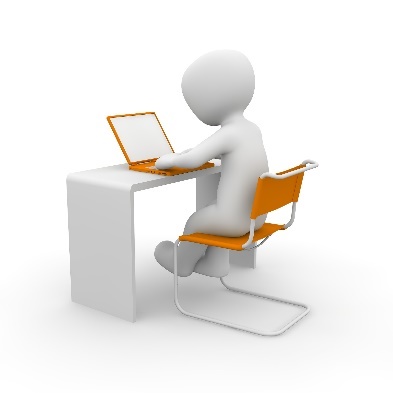 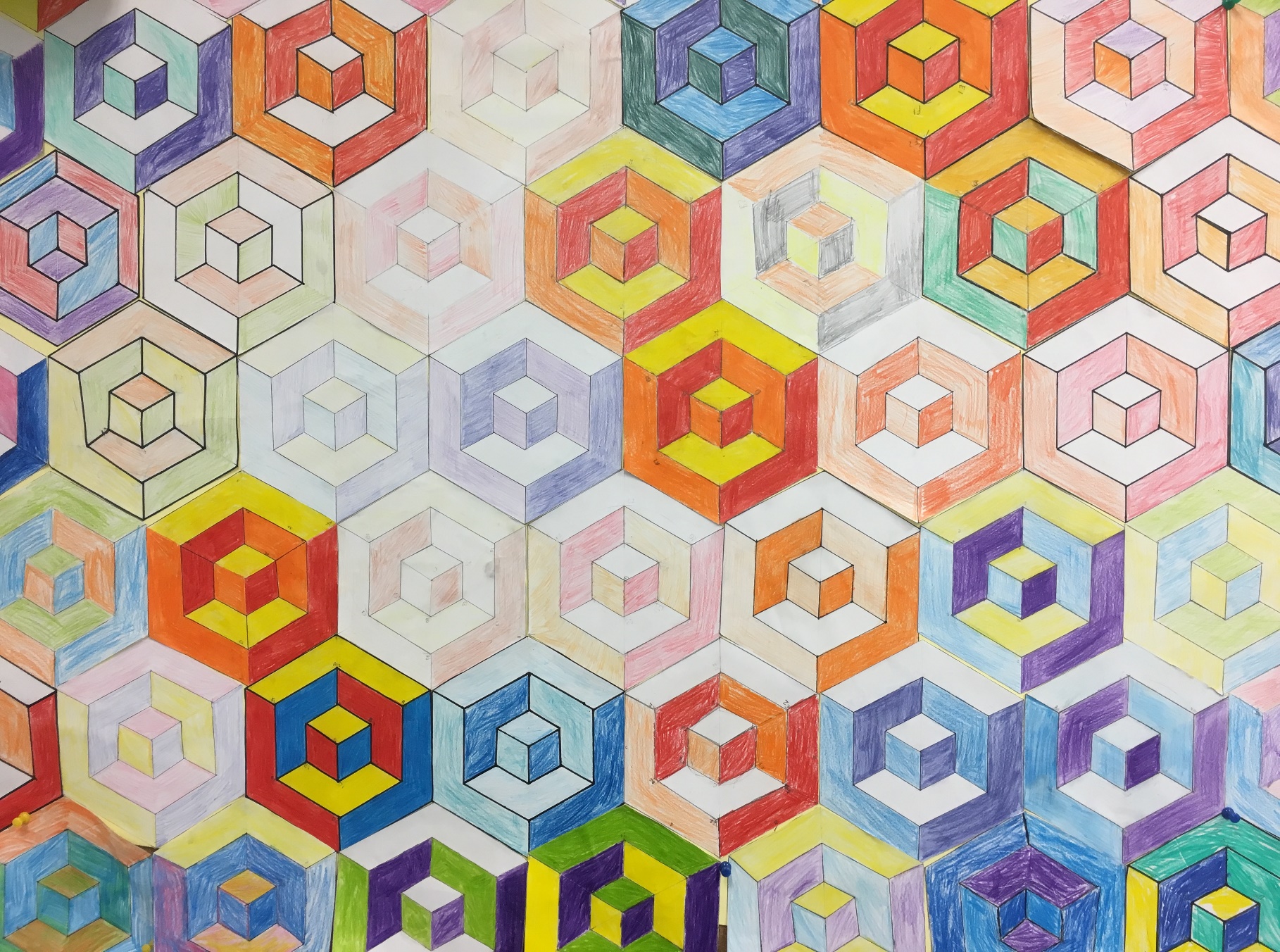 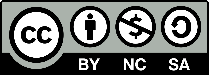 Ce cahier de leçon sera rempli tout au long de l’année à la maison en regardant les vidéos prévues à cet effet. Les vidéos sont accessibles grâce aux codes QR présents sur les pages concernées.Ne remplir les pages que si le professeur l’a demandé : il est inutile et contreproductif de prendre de l’avance en remplissant les feuilles de leçon à l’avance.Le manuel utilisé pour la classe de 6e est le manuel Sésamath 6e. Une version papier sera disponible en classe et une autre sera distribuée aux élèves pour un usage à la maison . A la maison, les élèves peuvent aussi utiliser la version numérique.Le manuel numérique est accessible à l’adresse : https://goo.gl/7Cf12D Une version PDF est également disponible sur https://qrgo.page.link/4QxETSauf avis contraire du professeur, les élèves devront avoir avec eux tout leur matériel de mathématiques à chaque cours :Ce cahier de leçonLe cahier de calcul mentalLe cahier d’exercicesLes mini-fiches mémoUne calculatrice de type collègeDes stylosUn crayon grisDes crayons de couleurs (6 couleurs suffisent)Une règle graduée de 20 ou 30 cmUne équerreUn compasUn rapporteurSommaireSéquence 1  	Les nombres entiers	page 4	Séquence 2  	Points et droites	page 9Séquence 3 	Notion de multiple et de diviseur	page 12Séquence 4	Parallélisme et perpendicularité	page 15Séquence 5	Heures et durées	page 20Séquence 6 	Notion de proportionnalité	page 23Séquence 7	Distance, cercle et triangles	page 26Séquence 8	Fractions décimales et nombres décimaux	page 33Séquence 9	Les angles	page 38Séquence 10	Opérations avec les nombres décimaux	page 43Séquence 11	La médiatrice d’un segment	page 50Séquence 12	Arrondi et valeur approchée d’un nombre	page 53Séquence 13	Unités de longueur, de masse et de contenance	page 56Séquence 14	Symétrie axiale	page 60Séquence 15	Nombres en écriture fractionnaire	page 66Séquence 16	Aires et périmètres	page 72Séquence 17	Demi-droite graduée	page 82Séquence 18	Proportionnalité et pourcentages (2)	page 88Séquence 19	Quadrilatères	page 95Séquence 20	Pavé droit et volume	page 102	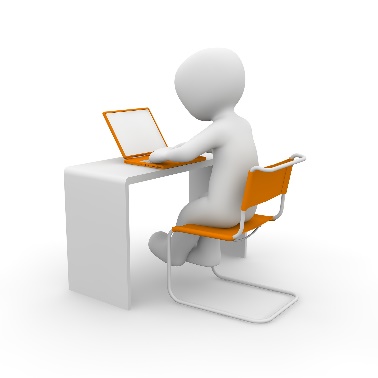 Toutes les vidéos de ce cahier sont sur le site monclasseurdemaths.frVous y trouverez également des exerciseurs et des tutoriels (GeoGebra, tableur et Scratch)Séquence 1Les nombres entiersNumération décimale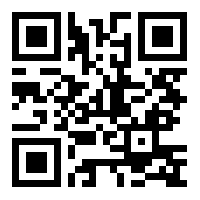 Décomposition décimale Vocabulaire des opérations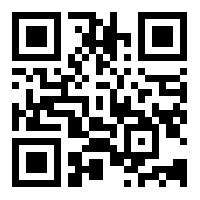 L’additionLa soustractionLa multiplicationLa division euclidienne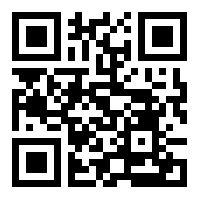 Technique opératoire : poser une division euclidienneRésolution de problème : rédactionExemple de résolution de problème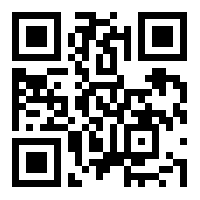 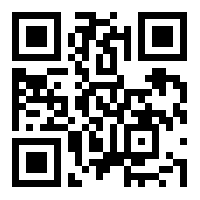 Séquence 2Points et droites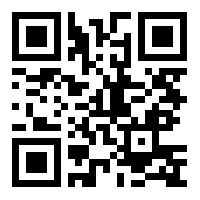 Point, segment, droite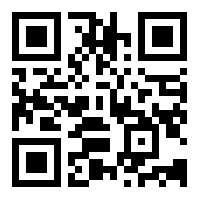 Appartenance et alignementSéquence 3Notion de multiple et de diviseurMultiple et diviseur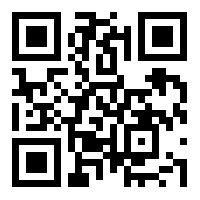 Critères de divisibilité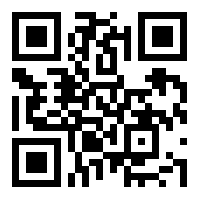 Séquence 4Parallélisme et perpendicularité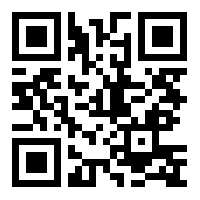 Positions relatives des droitesTracer une droite perpendiculaire à une droite donnée avec une équerre et une règle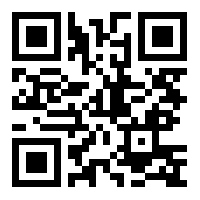 Tracer une droite parallèle à une droite donnée avec une règle et une équerre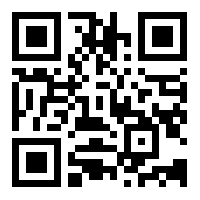 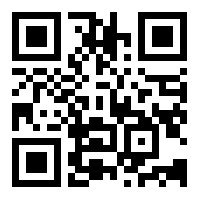 Propriétés des droites parallèles et perpendiculaires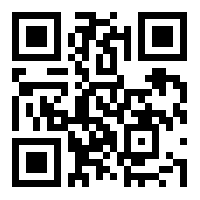 Récapitulatif des notations Dans chaque case, écrit une notation. A côté, écris comment elle se lit. 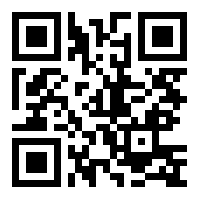 Le codage d’une figureReprésente à main levée les figures demandées en utilisant le codage. Séquence 5Heures et duréesHeures et durées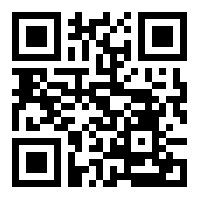 Addition avec des heures et des duréesSoustraction avec des heures et des duréesConvertir des durées 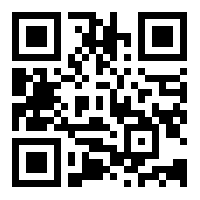 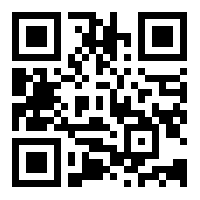 Séquence 6Notion de proportionnalité Proportionnalité : Reconnaître une situation de proportionnalité	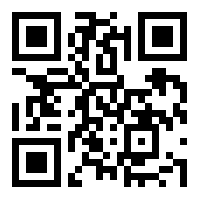 Tableau de proportionnalité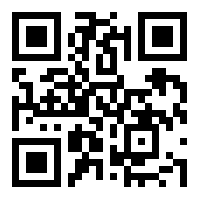 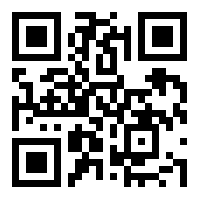 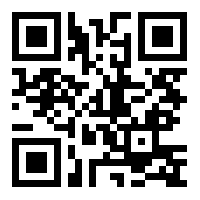 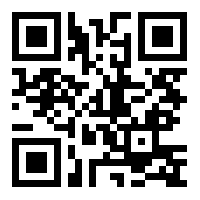 Séquence 7Distance, cercle et trianglesDistance d’un point à une droite 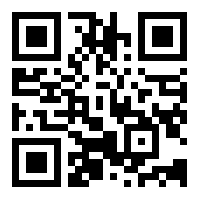   Le cercle 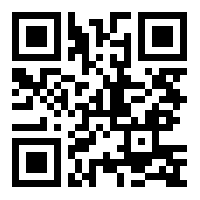 							OA = …………………………………………							[OA] est ………………………………………							[BC] est ………………………………………							[DE] est ………………………………………							DE est ………………………………………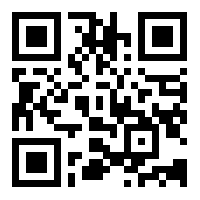 Utilisation de la définitionTrace l’ensemble de tous les points					   Trace et colorie l’ensemble de tous les situés à 5 cm du point O.	points situés à plus de 2 cm et à moins de 4 cm du point P.Construction d’un triangle équilatéralPour tracer un triangle équilatéral, on commence par tracer un côté puis, au compas, on trouve son troisième sommet.On n’oublie pas de placer les noms des sommets.On n’oublie pas le codage pour indiquer que les trois côtés ont la même mesure.Exemple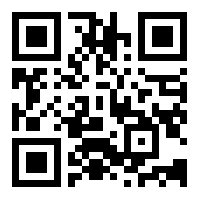  Finis la construction de triangle équilatéral LMN de côté 5 cm.Autres exemples Trace un triangle équilatéral XYZ de côté 3,5 cm              Trace un triangle équilatéral TVU de côté 6 cmConstruction d’un triangle isocèlePour tracer un triangle isocèle, on commence par tracer sa base puis, au compas, on trouve son sommet principal.On n’oublie pas de placer les noms des sommets.On n’oublie pas le codage pour indiquer que deux côtés ont la même mesure.ExempleFinis la construction de triangle ABC isocèle en  A sachant que BC = 3 cm et AB = 5 cm.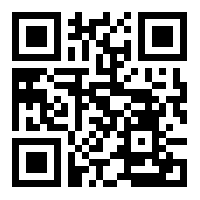 Autres exemples Trace un triangle IJK isocèle en J avec				Trace un triangle RST isocèle en S avecIJ = 7 cm et IK = 4 cm						RS = 4,5 cm et TR = 6 cmConstruction d’un triangle quelconquePour tracer un triangle quelconque, on commence par tracer son plus long côté.Le troisième sommet se trace avec un compas.Exemple 1Finis la construction de triangle ABC sachant que AC = 8 cm, AB = 6 cm et BC = 4 cm.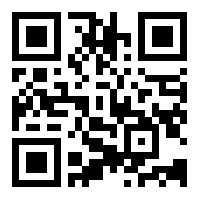 Exemple 2Trace un triangle EFG sachant que EF = 10 cm, FG = 8 cm et EG = 5 cm.Construction d’un triangle rectanglePour tracer un triangle rectangle, on commence par tracer les 2 côtés de l’angle droit avec une règle et une équerre puis on reporte les longueurs connues.On n’oublie pas de placer les noms des sommets.On n’oublie pas le codage pour indiquer l’angle droit.Exemple 1Finis la construction de triangle ABC rectangle en C sachant que AC = 5 cm et BC = 4 cm.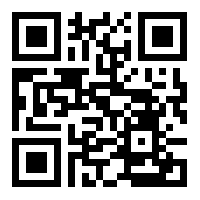 Exemple 2 : les 2 côtés de l’angle droit sont connusTrace un triangle EFG rectangle en F sachant que EF = 6 cm et FG = 2 cmExemple 3 : un seul côté de l’angle droit est connuTrace un triangle MNO rectangle en O sachant que ON = 3 cm et MN = 5 cm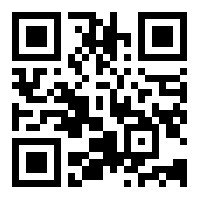 Séquence 8Fractions décimales et nombres décimaux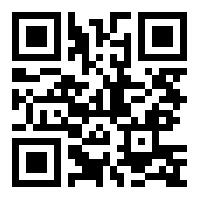 Définitions et exemples0,1 ; 0,7 ; 0,01 et 0,001 sont des nombres décimaux ;   ;  et    sont des fractions décimales12,56 = 0,025 = 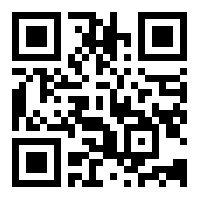 Décomposition d’un nombre décimal15,931 = ……. + ─── + ──── + ─────15,931 = ……. +  ─────15,931 = ───────Comparer deux nombres décimaux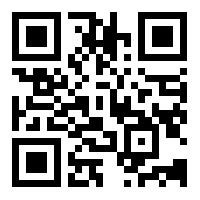 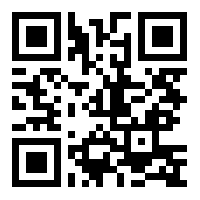 Ranger des nombres décimaux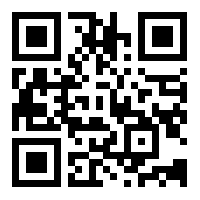 Encadrer un nombre décimalSéquence 9Les angles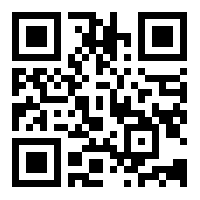    Vocabulaire des angles et notationsClassification des angles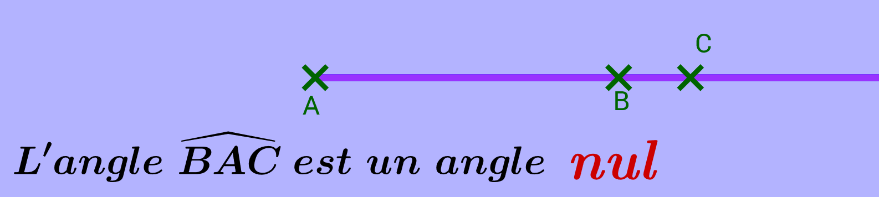 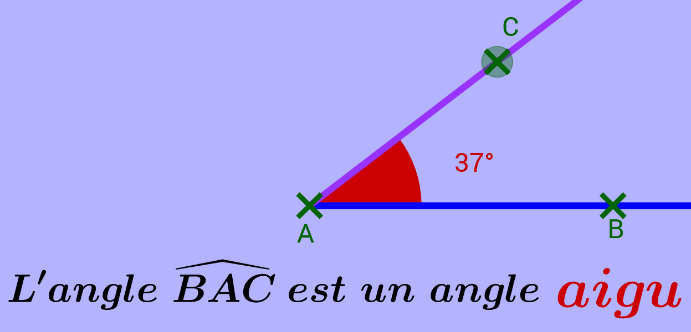 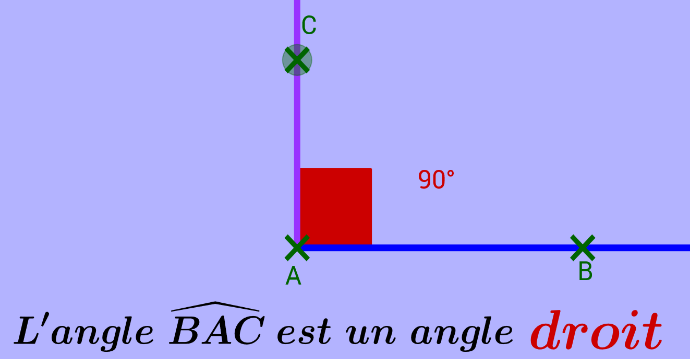 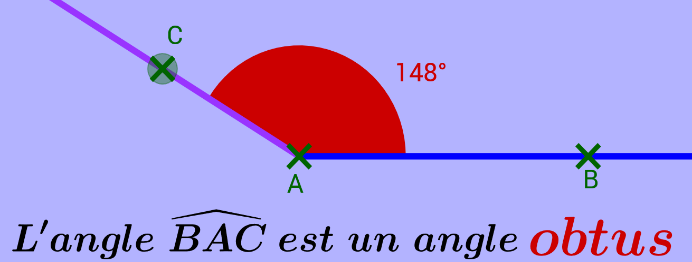 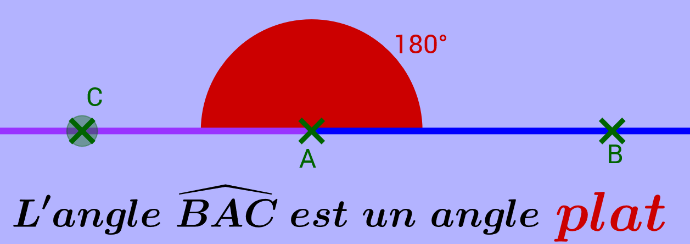 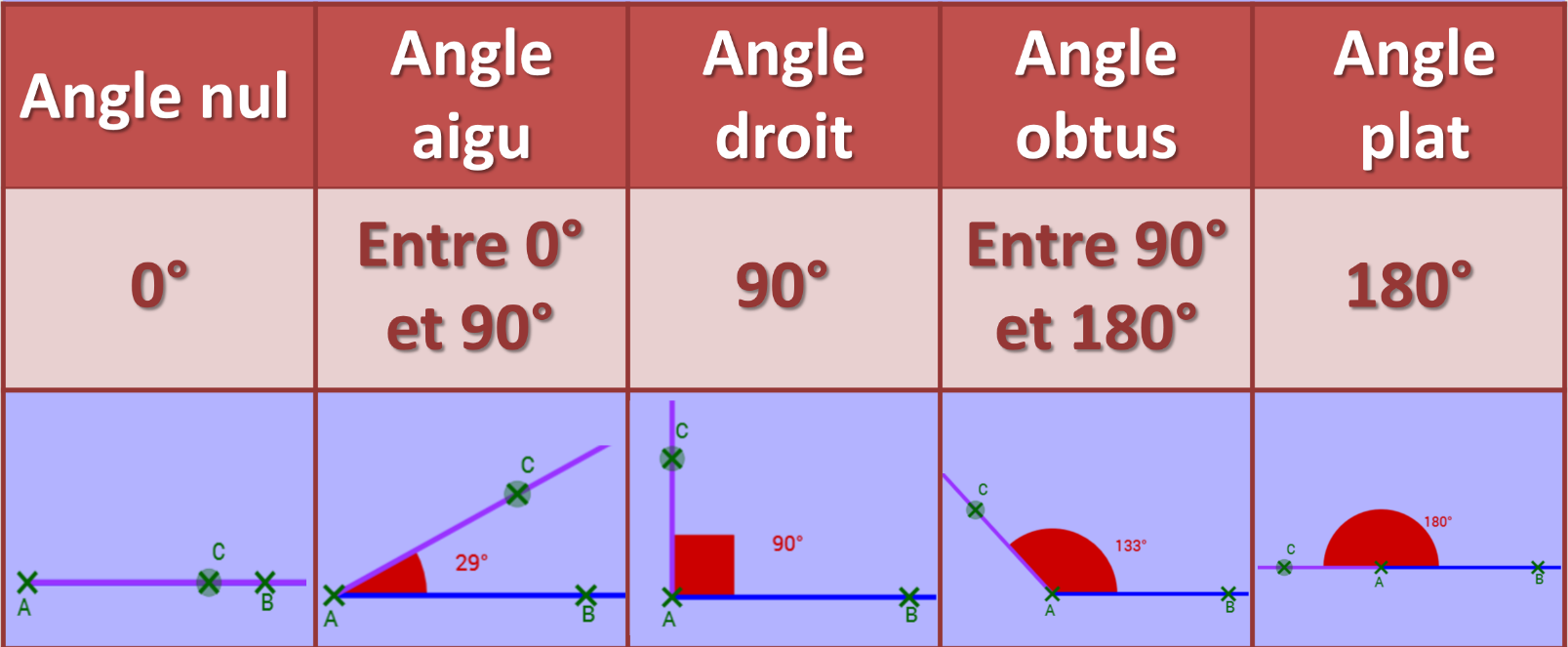 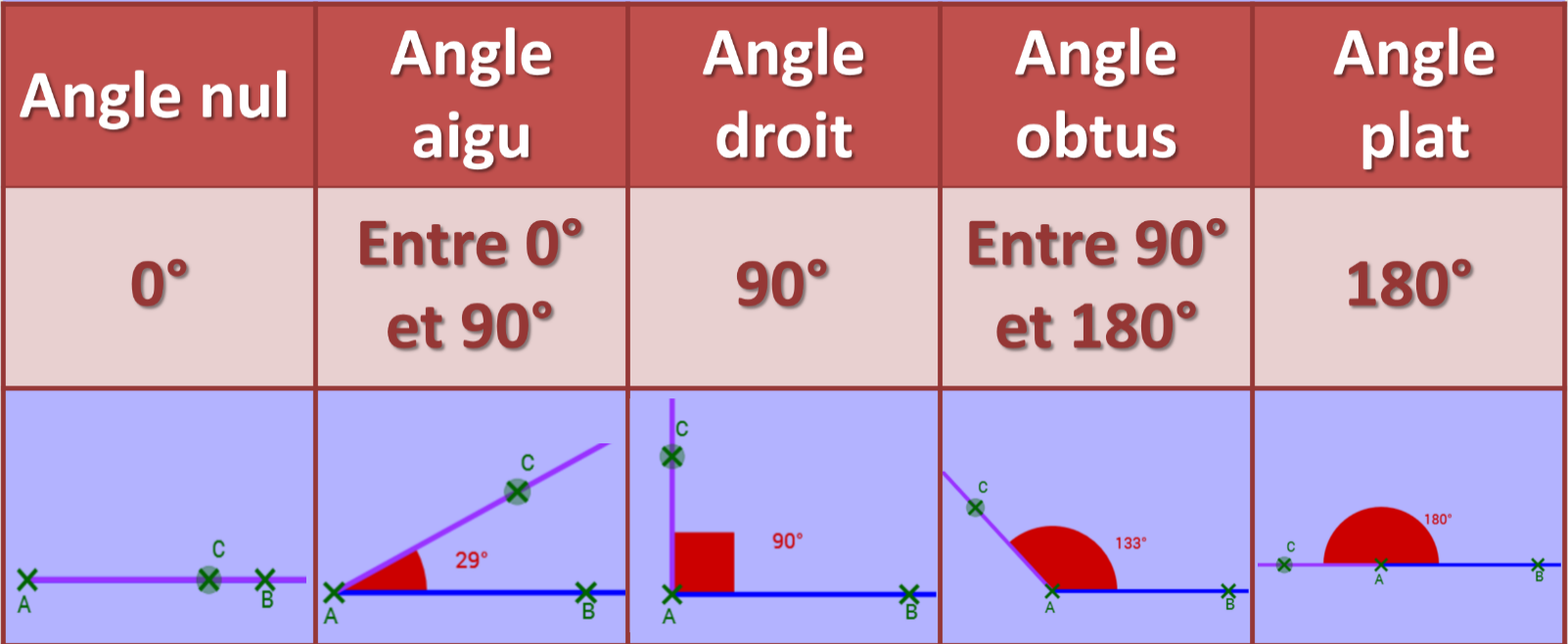 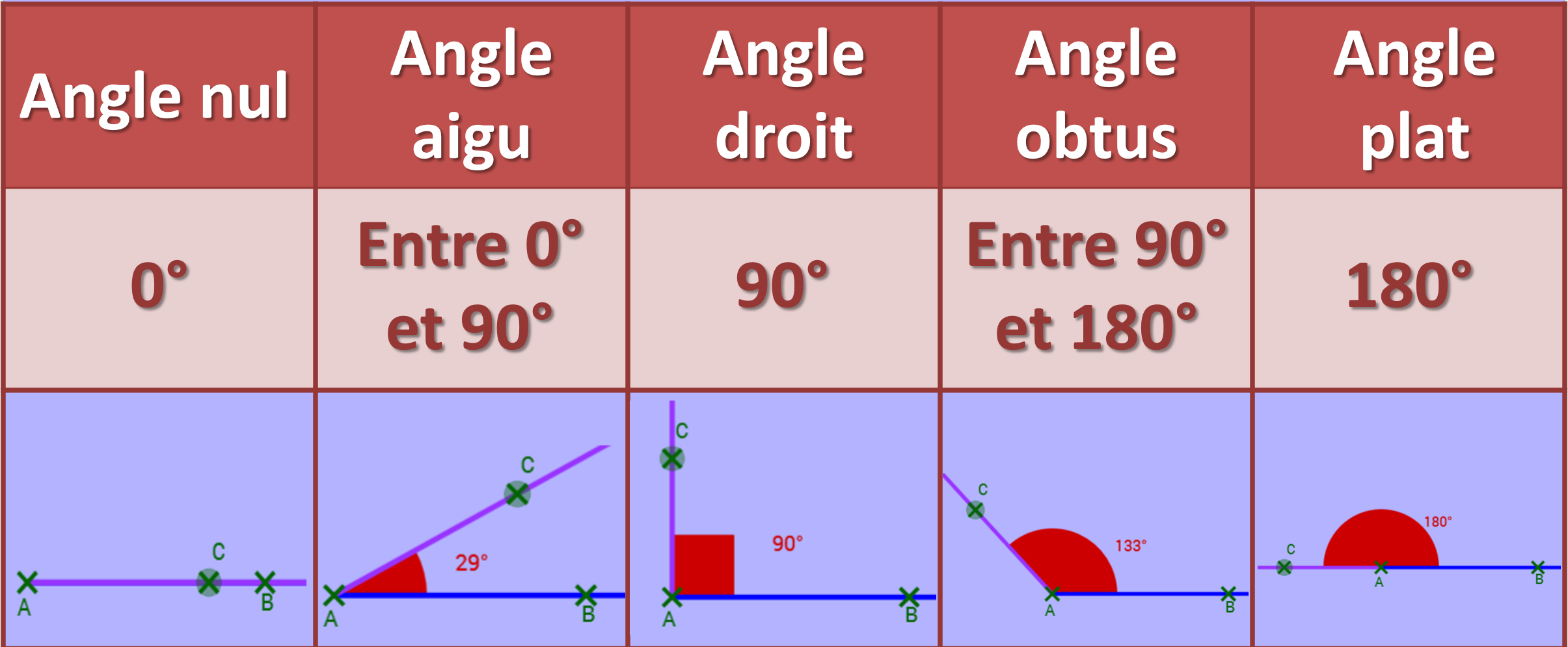 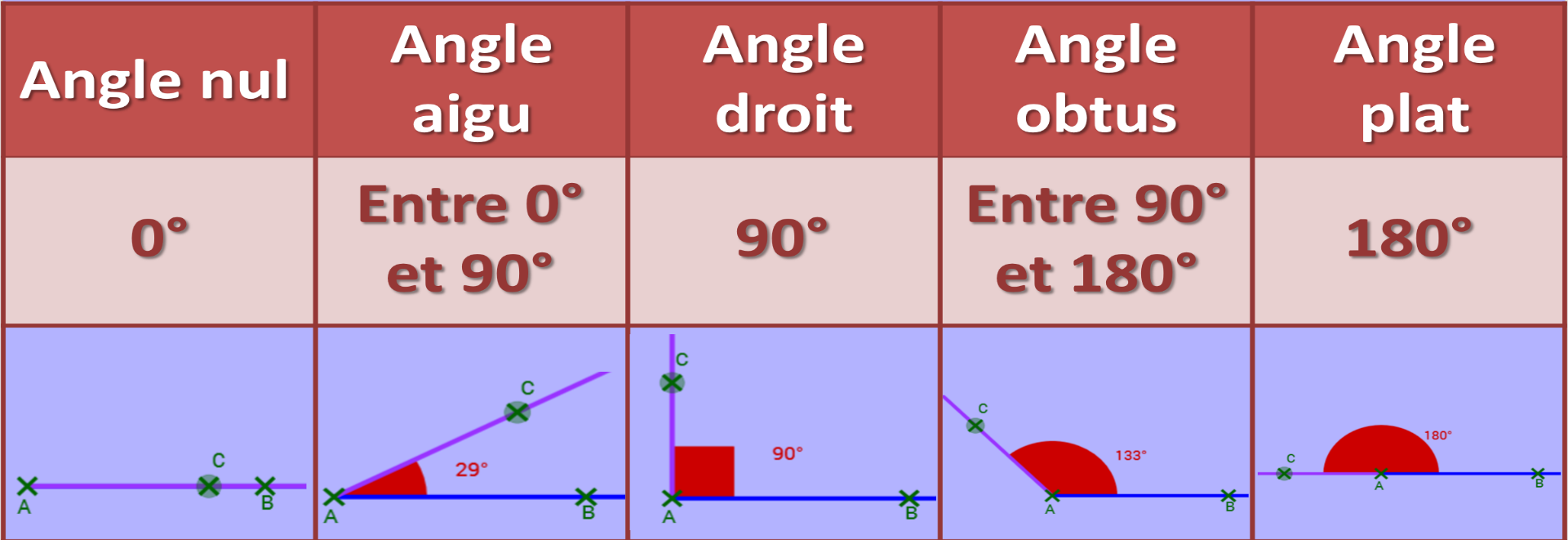 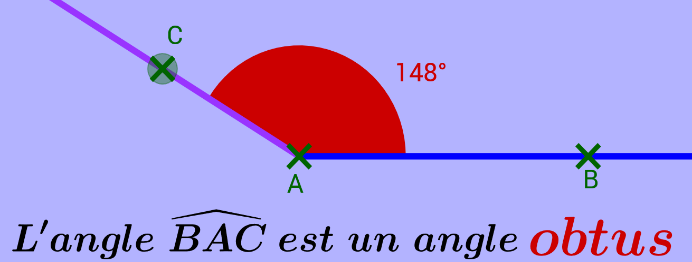 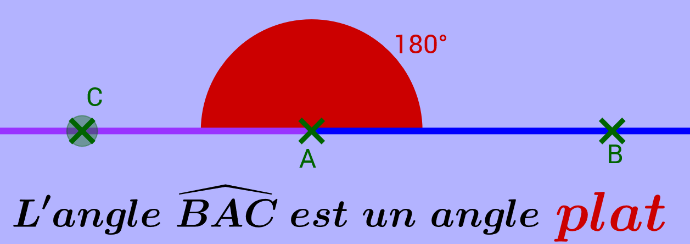 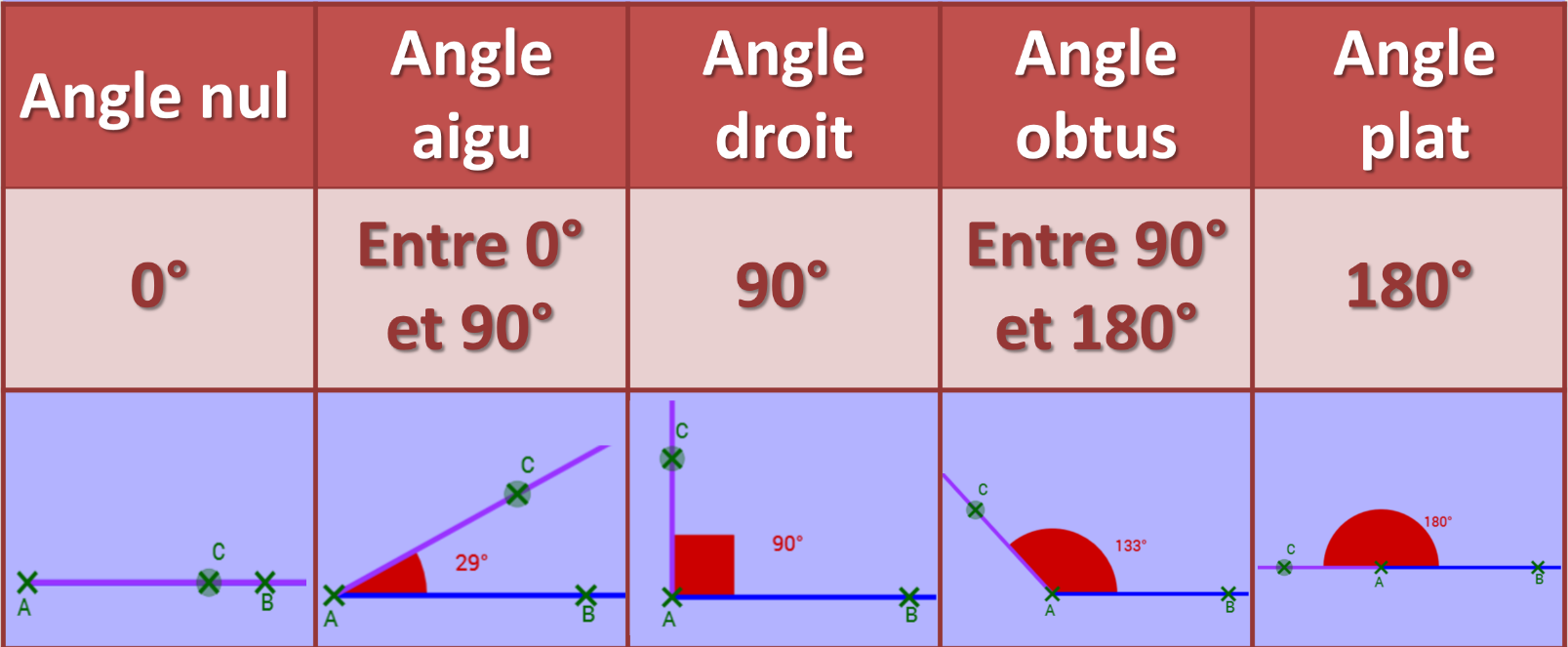 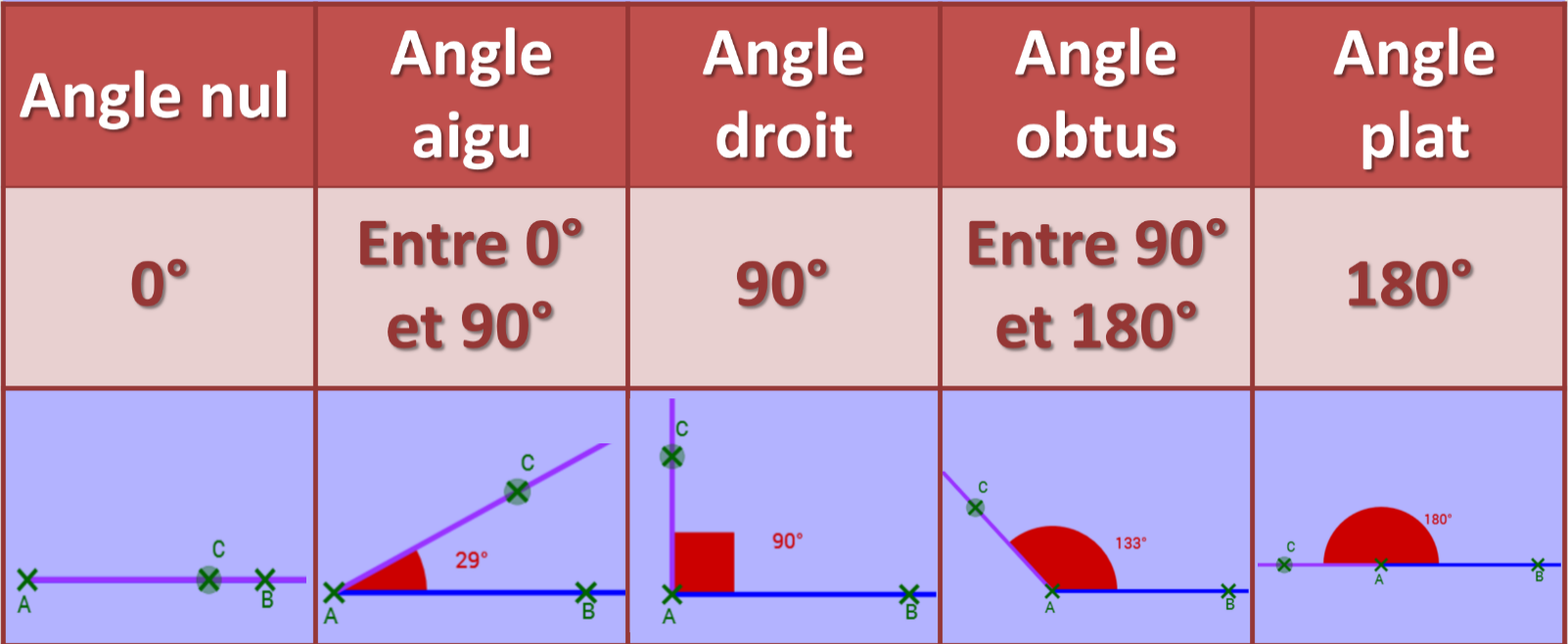 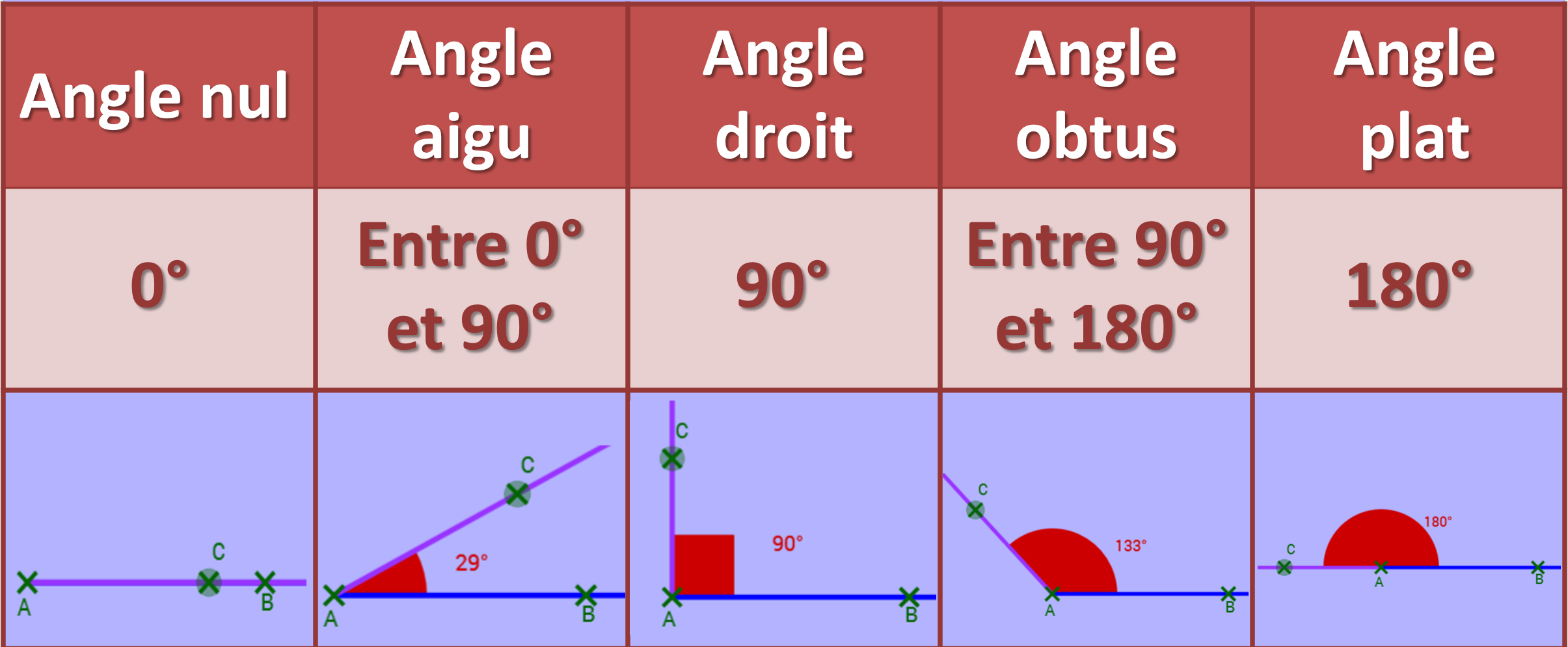 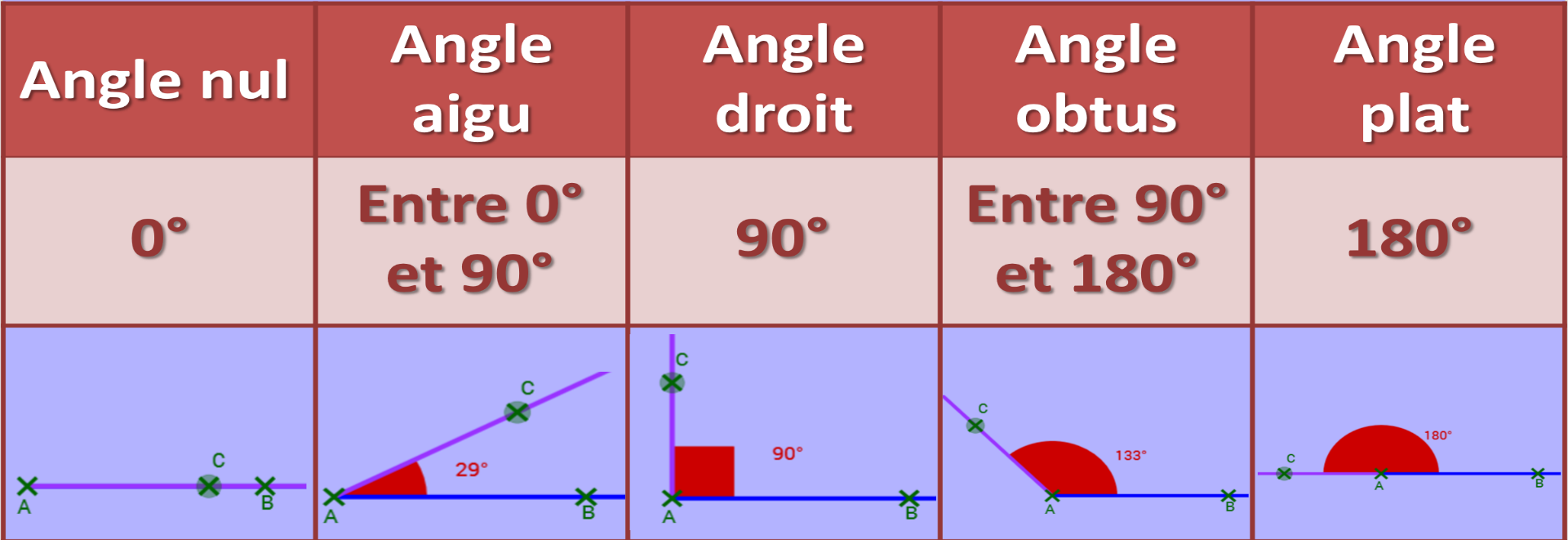 Utiliser un rapporteur pour mesurer un angle 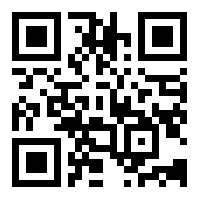 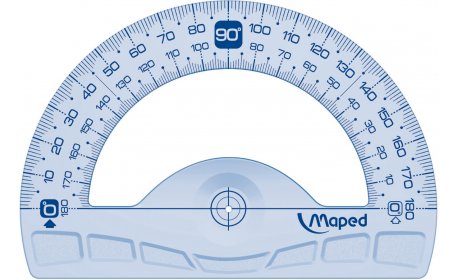 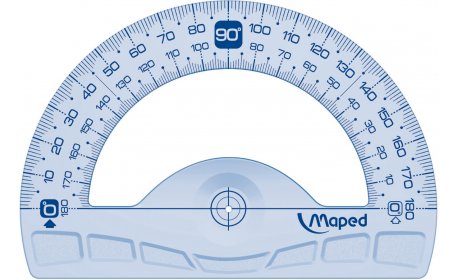  Utiliser un rapporteur pour tracer un angle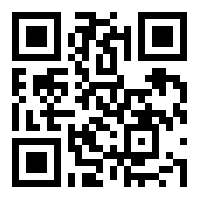 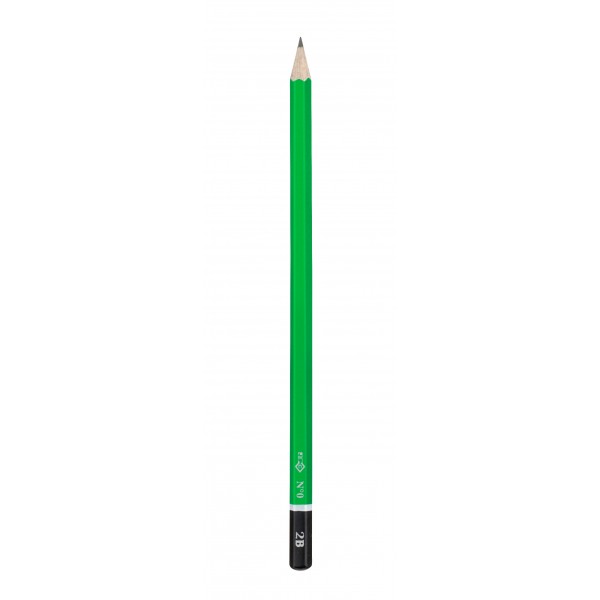 Séquence 10Opérations avec les nombres décimauxSomme et différence de nombres décimaux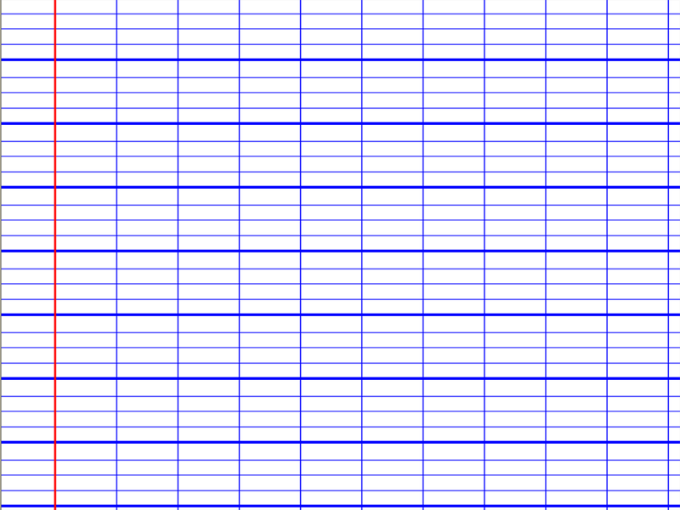 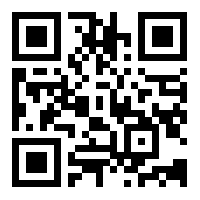 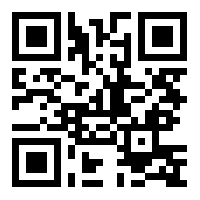 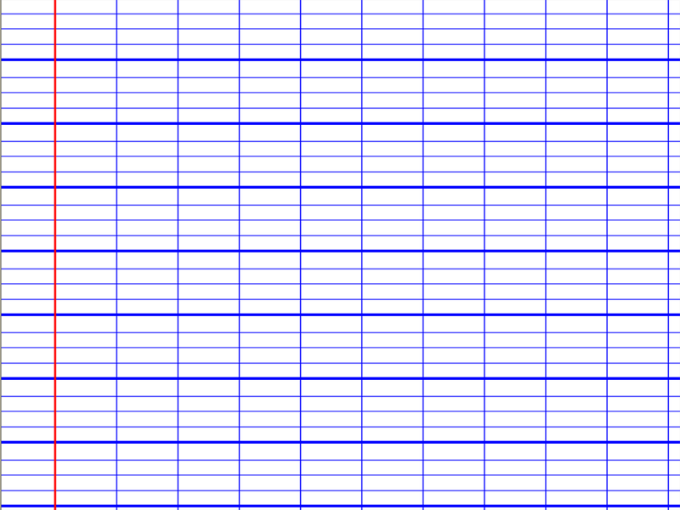 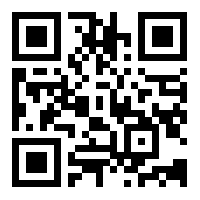 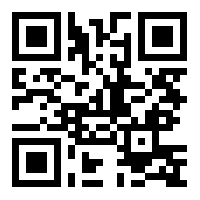 Produit de nombres décimaux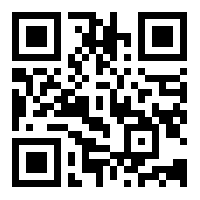 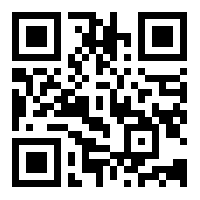 Division décimale : dividende et diviseur entiers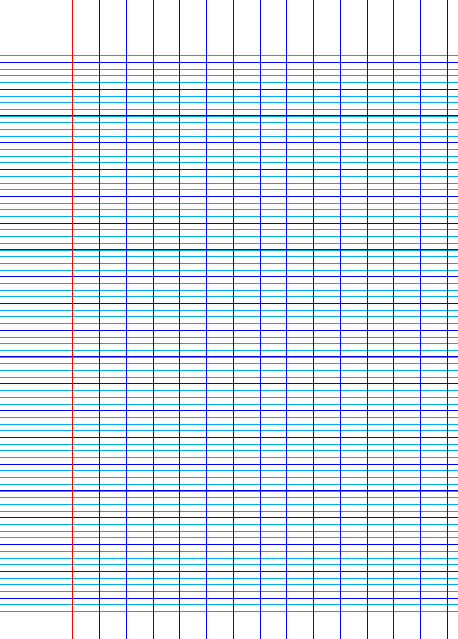 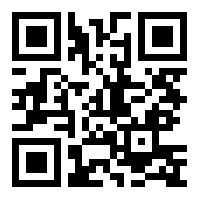 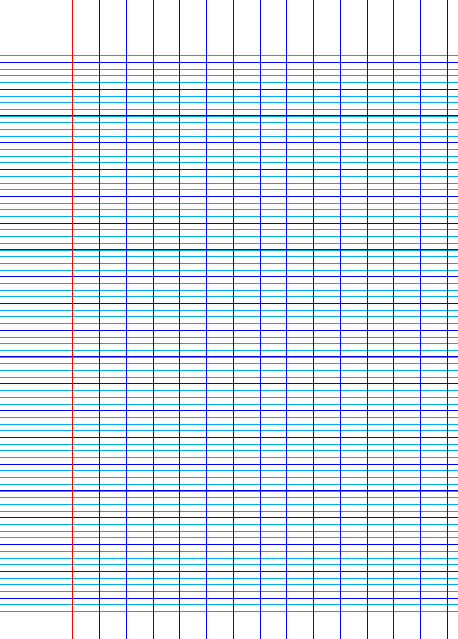 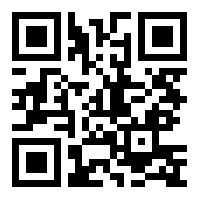 Division décimale : dividende décimal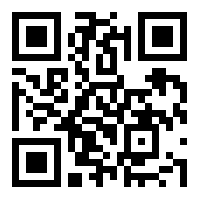 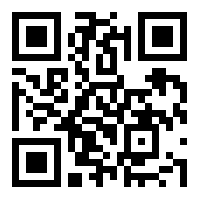 Division décimale : diviseur décimal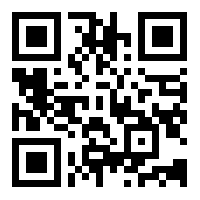 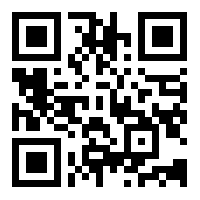 Prioriétés opératoires 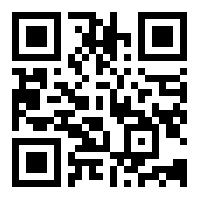 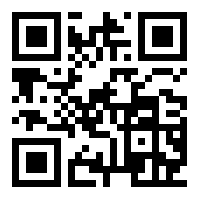 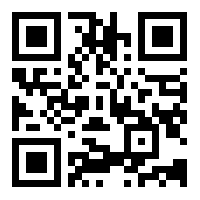 Ordre de grandeur d’un calculSéquence 11La médiatrice d’un segment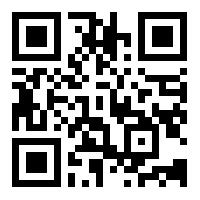 Définition de la médiatrice d’un segment Figure codée de la médiatrice du segment [AB] :Propriétés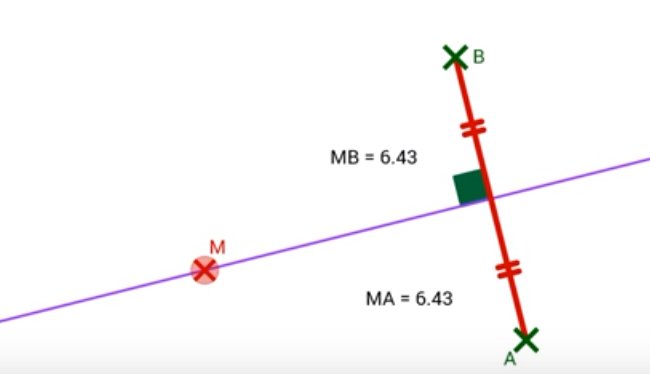 M appartient à la médiatrice du segment [AB] donc MA = MB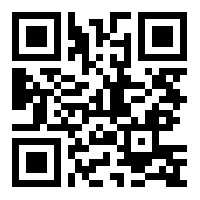 Construction de la médiatrice d’un segment au compasPropriété utilisée pour la constructionFigure codée de la médiatrice du segment [AB] :Tracer de la même façon les médiatrices des segments [CD] [EF]Séquence 12Arrondi et valeur approchée d’un nombre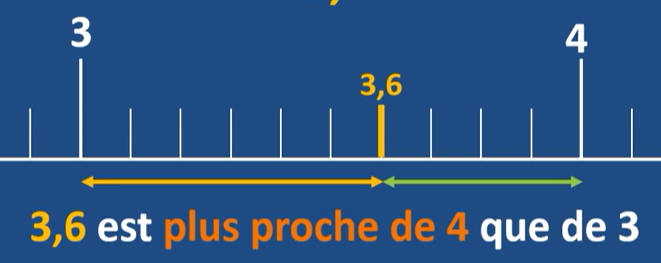 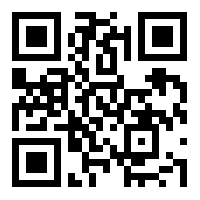 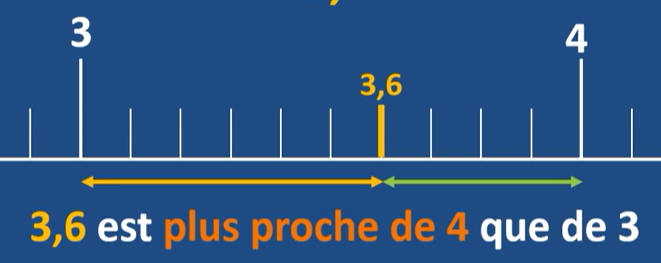 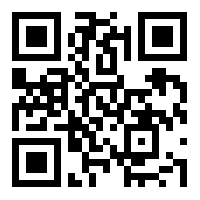 Donner l’arrondi d’un nombre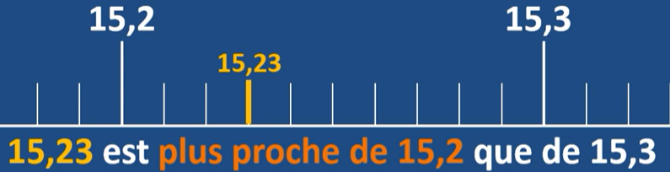 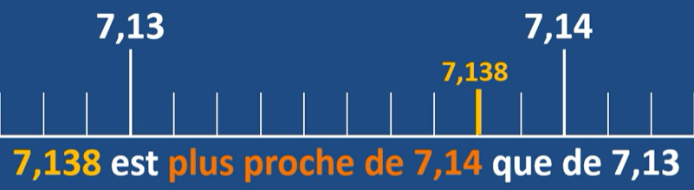 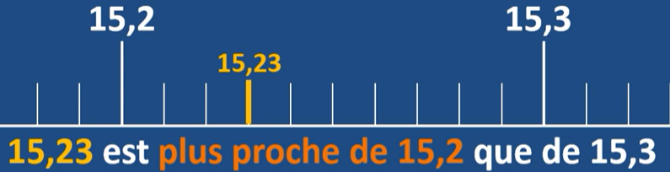 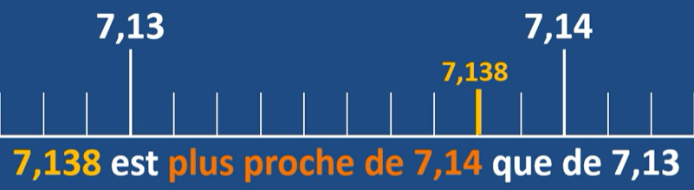 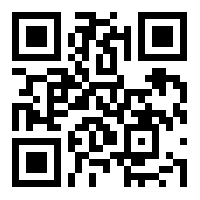 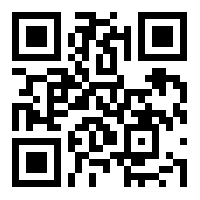 Troncature d’un nombre Valeur approchée par défaut ou par excèsSéquence 13Unités de longueur, de masse et de contenanceMultiplier ou diviser par 10, 100 ou 1000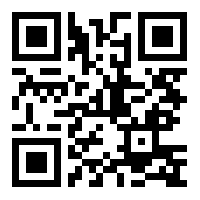 Multiplier par 0,1 ou par 0,01 ou encore par 0,001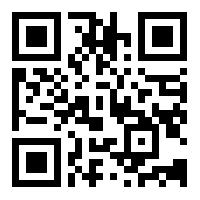 Unités et conversions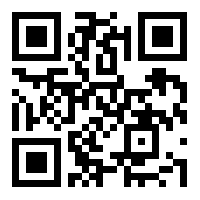 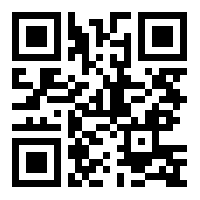 Tableau de conversionSéquence 14Symétrie axialeApproche expérimentale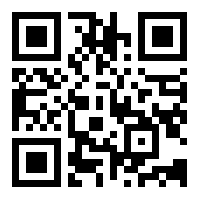 Exemple : Symétrique d’un point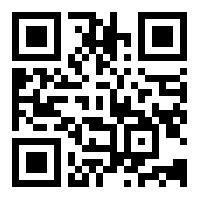 Symétriques d’éléments géométriques de base au compas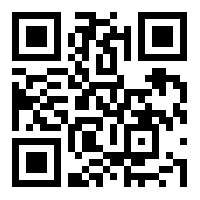 Construction du symétrique d’un point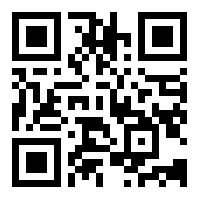 Construction du symétrique d’un segment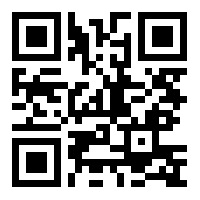 Construction du symétrique d’un cercle Construction du symétrique d’une droite 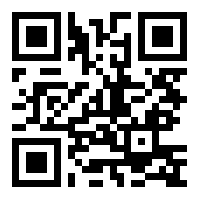 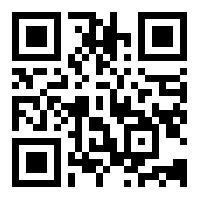 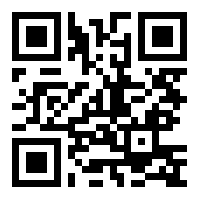 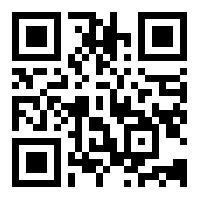 Propriétés de conservation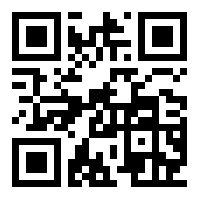 Séquence 15Nombres en écriture fractionnaireFraction et partage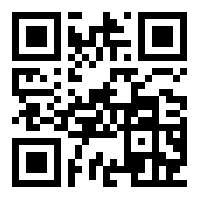 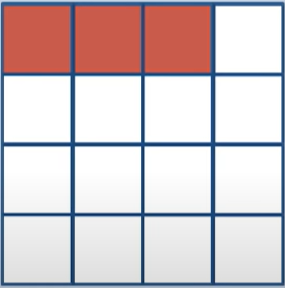 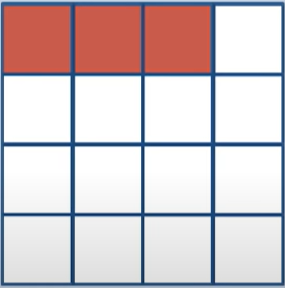 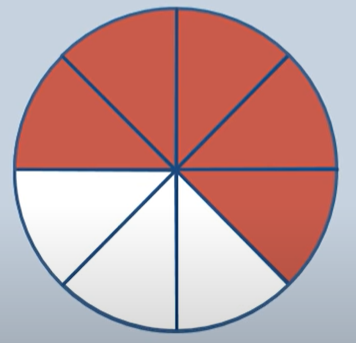 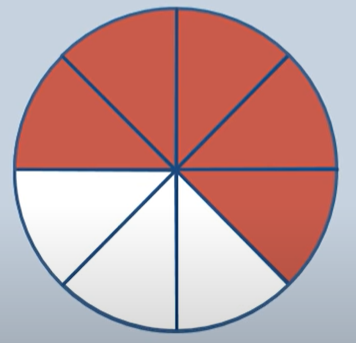 VocabulaireFractions et nombres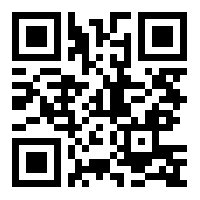 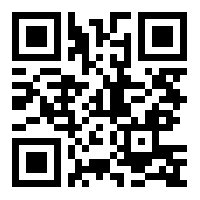 Egalité de quotients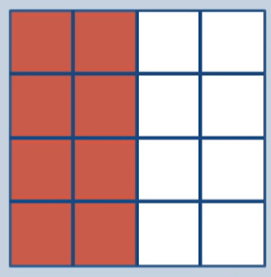 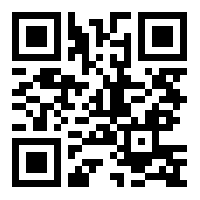 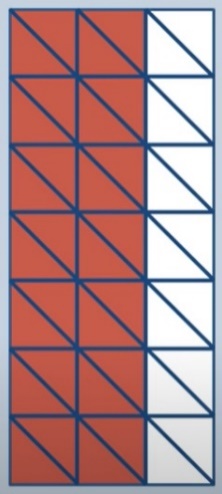 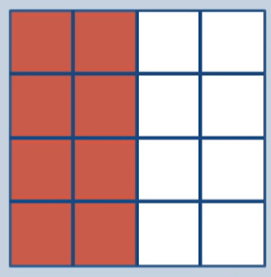 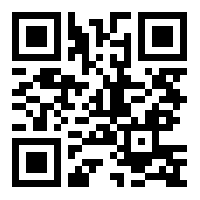 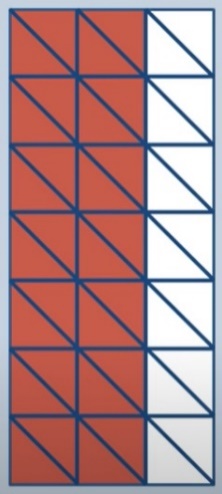 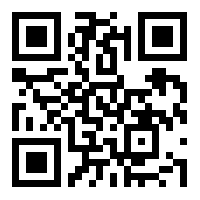 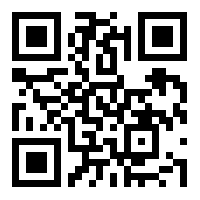 Comparer deux fractions ayant le même dénominateurComparer des quotients à 1 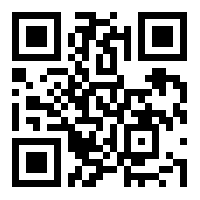 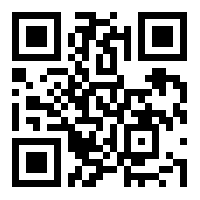 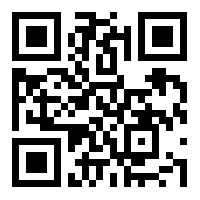 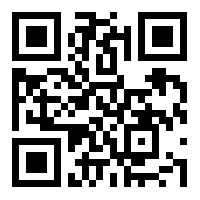 Encadrer une fraction entre deux entiers Écrire une fraction sous forme de somme 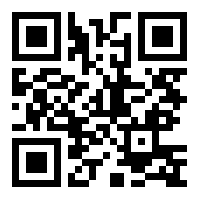 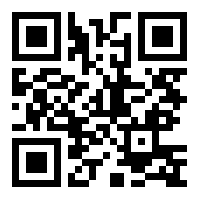 d’un entier et d’une fraction inférieure à 1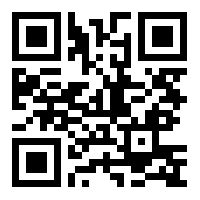 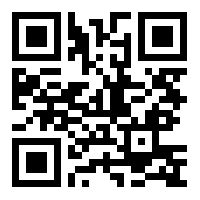 Multiplier une fraction par un nombre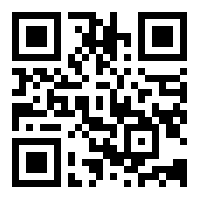 Prendre la fraction d’un nombre ou d’une quantitéSéquence 16Aires et périmètresAire et périmètre d’une figure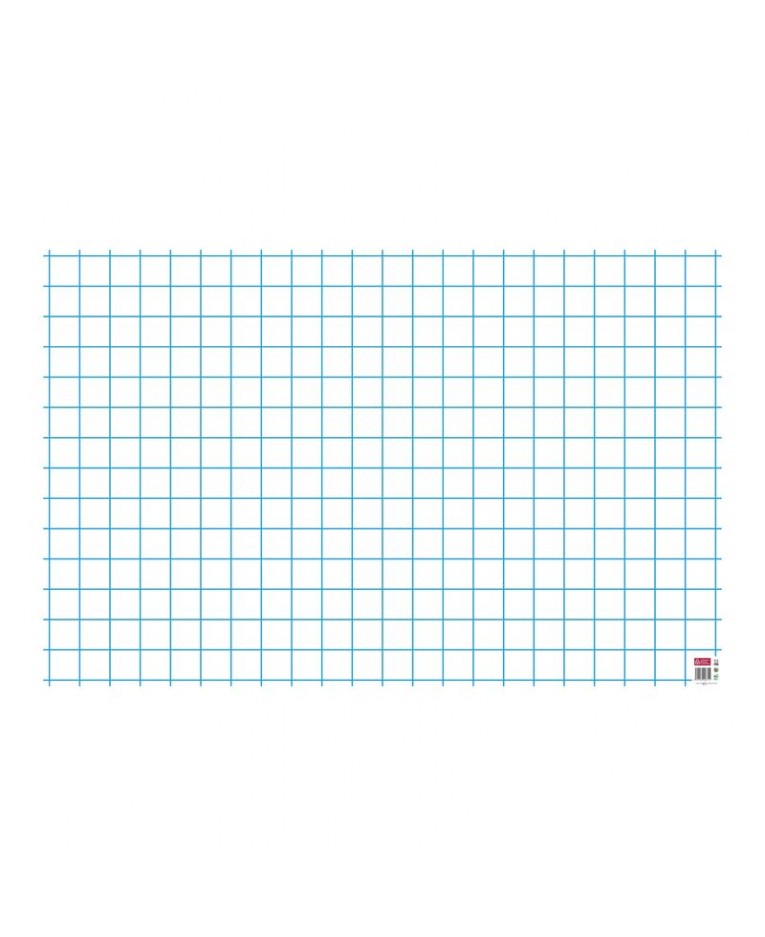 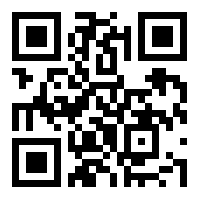 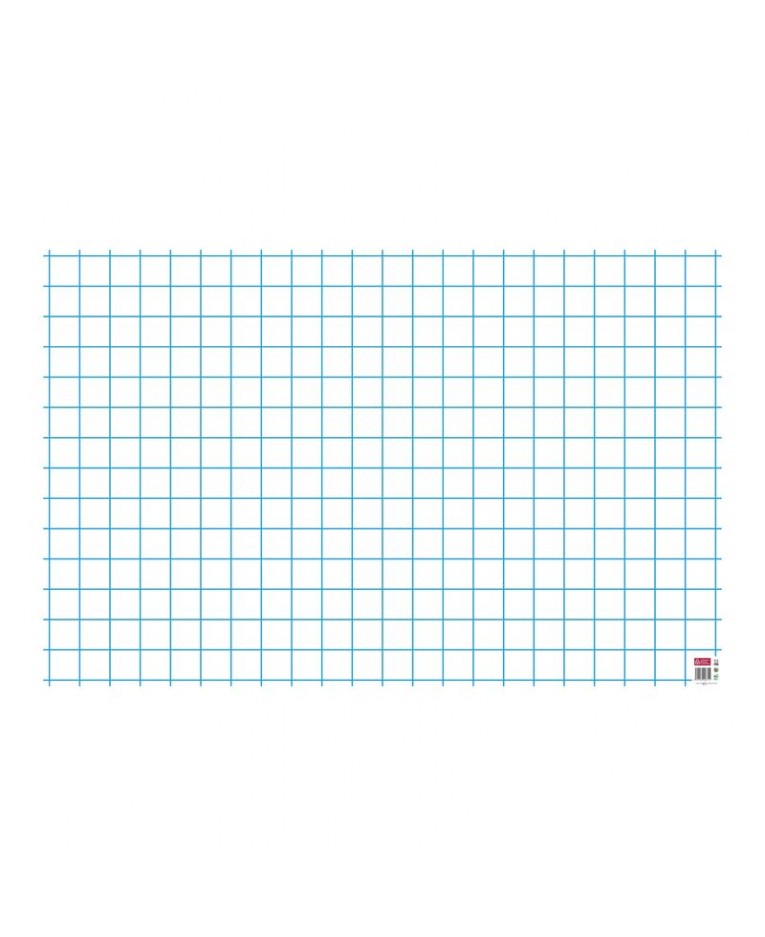 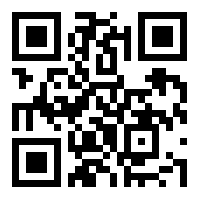 Rappel de formulesPrésentation des calculs (rédaction)Longueur du cercle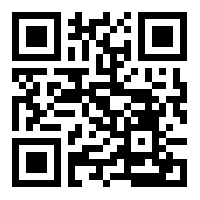 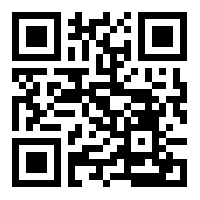 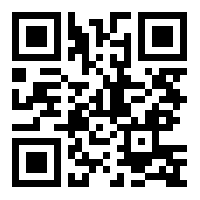 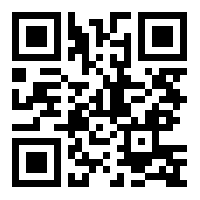 Unités d’aire et conversions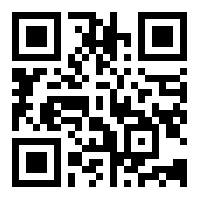 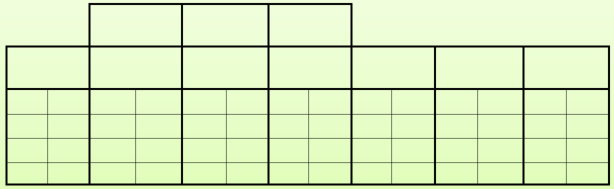 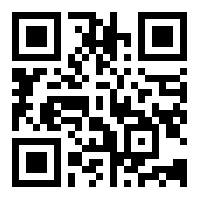 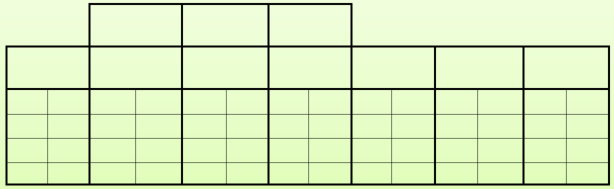 L’aire du triangle rectangle 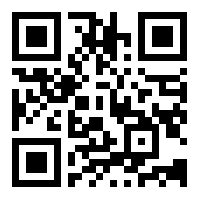 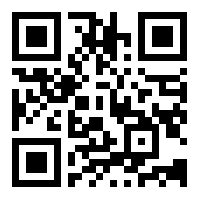 L’aire du triangle 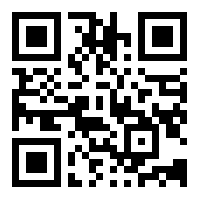 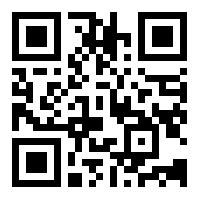 L’aire du disque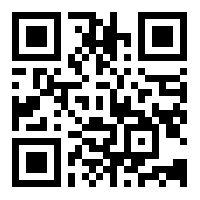 Aire du disque : comprendre la formule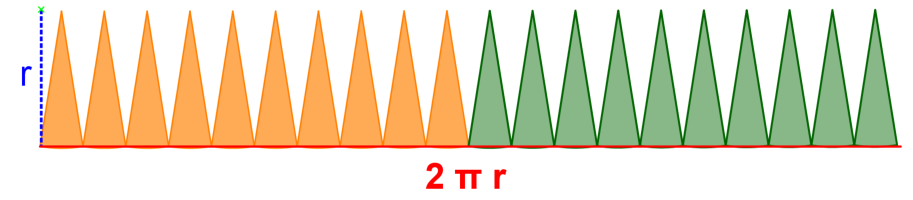 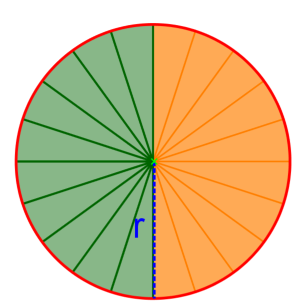 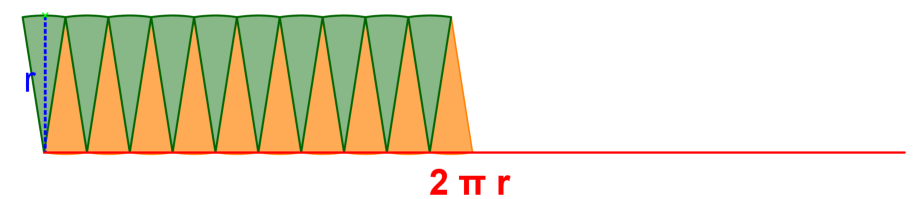 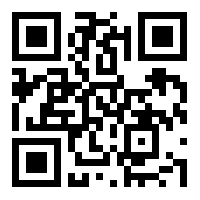 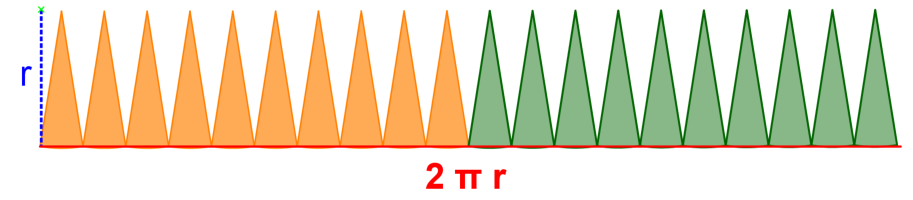 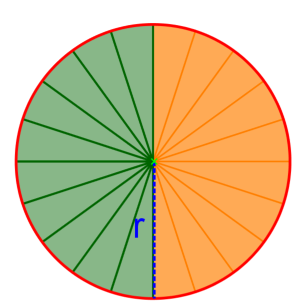 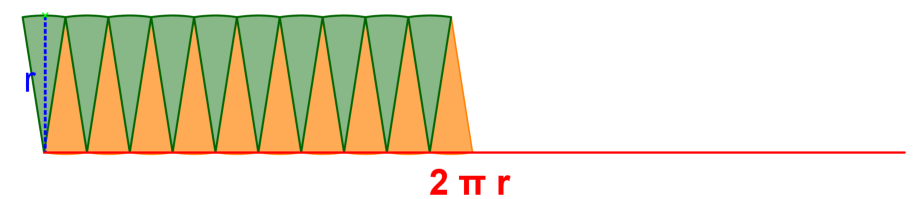 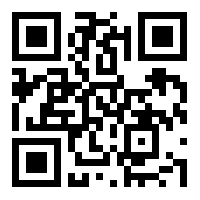 Aires et périmètres de figures usuelles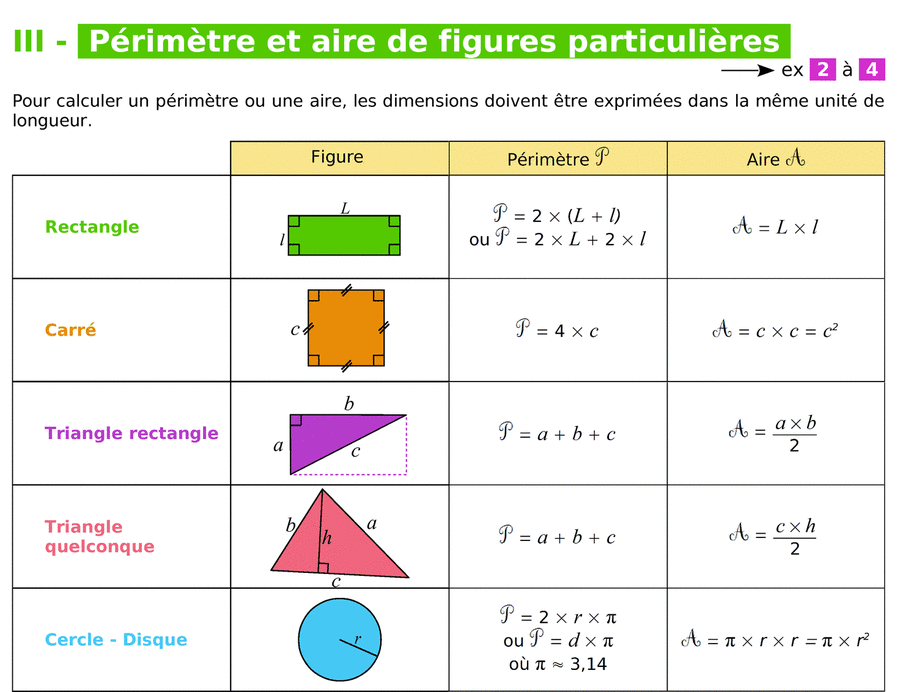 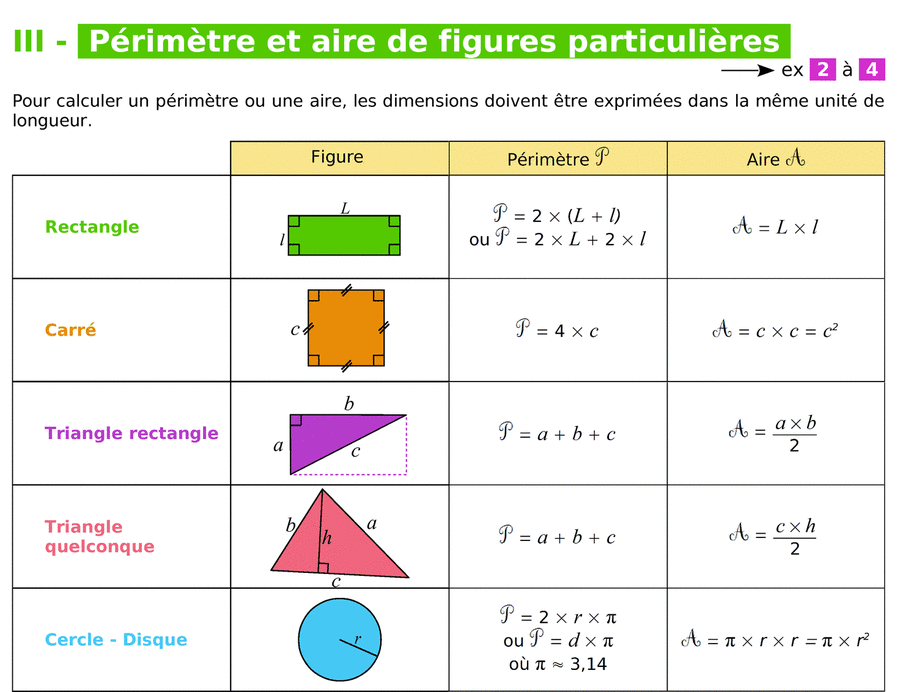 Calculer le périmètre d’une portion de disque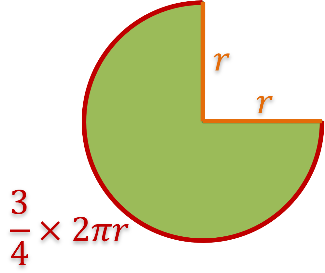 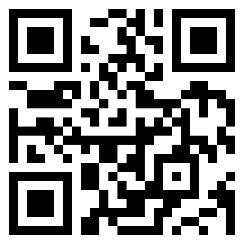 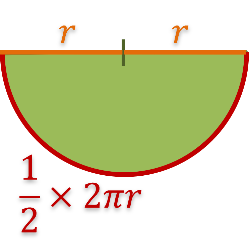 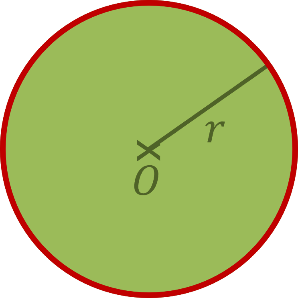 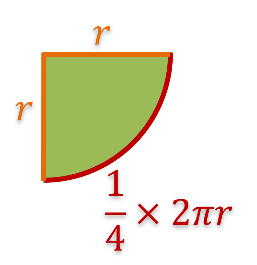 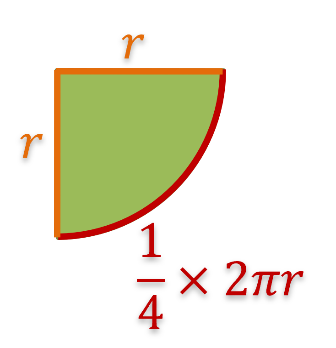 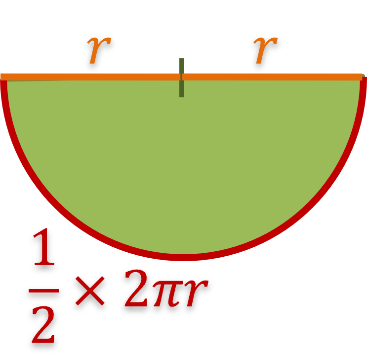 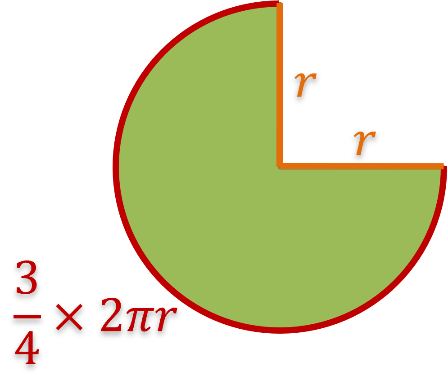 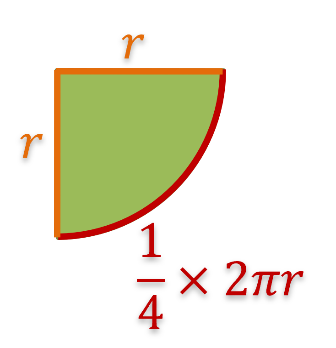 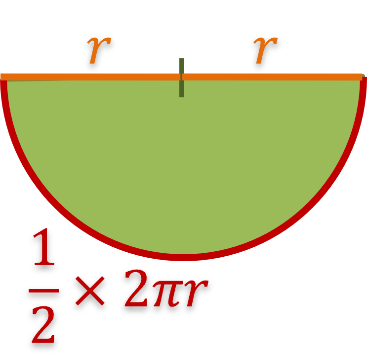 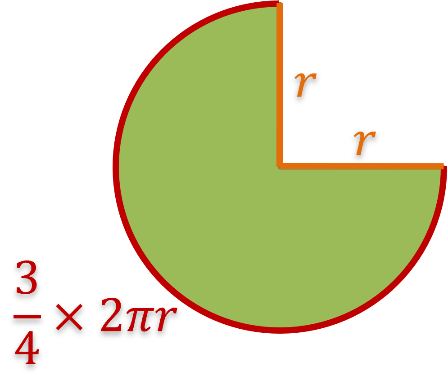 Calculer l’aire d’une portion de disque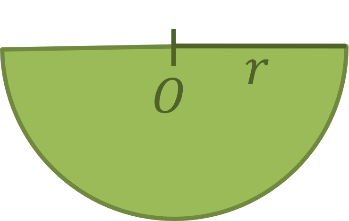 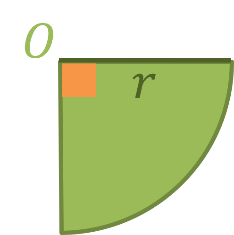 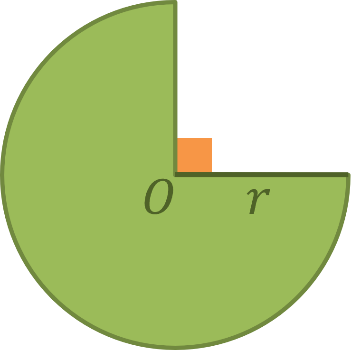 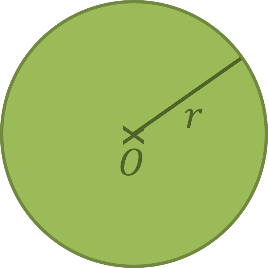 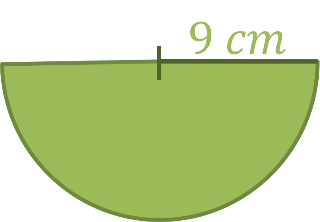 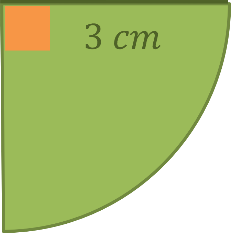 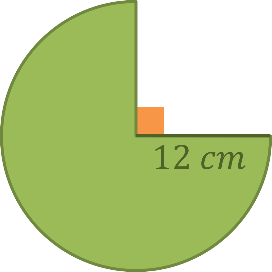 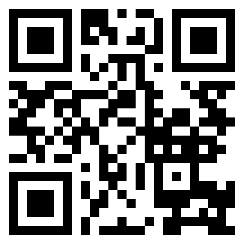 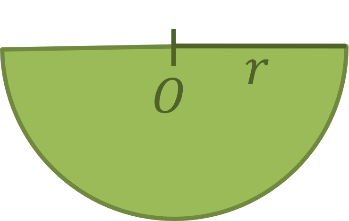 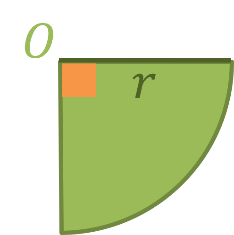 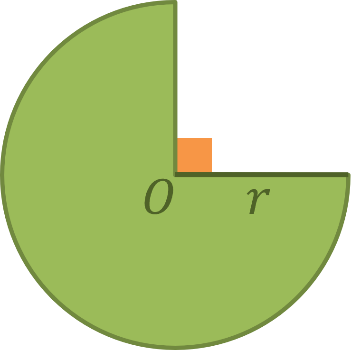 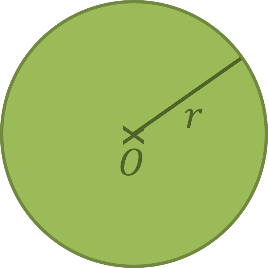 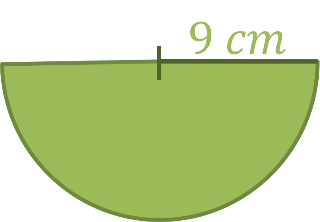 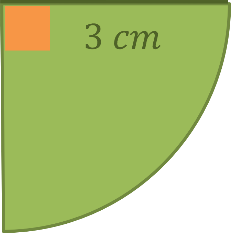 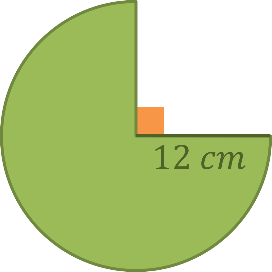 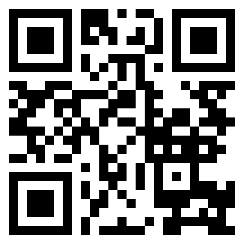 Séquence 17Repérage sur une demi-droite graduéeDemi-droite graduée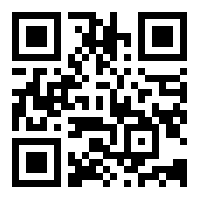 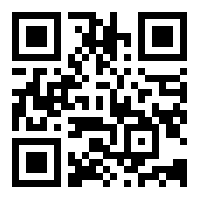 Lire l’abscisse entière d’un point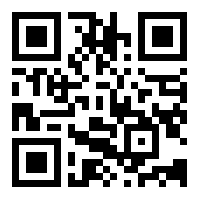 Lire l’abscisse décimale d’un point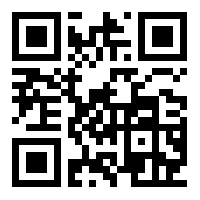 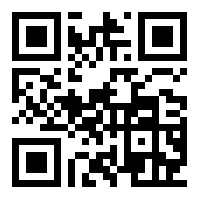 Lire l’abscisse d’un point par agrandissements successifsLire l’abscisse en écriture fractionnaire d’un point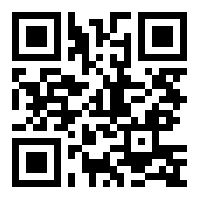 Séquence 18Proportionnalité et pourcentages Proportionnalité : rappelsRemplir un tableau de proportionnalité par combinaisons de colonnes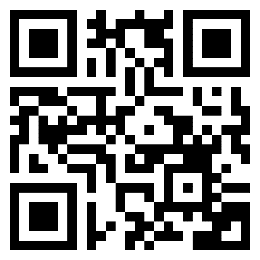 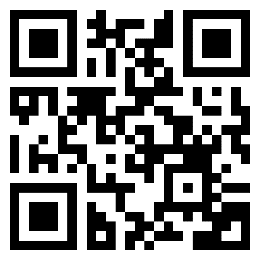 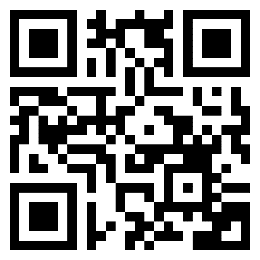 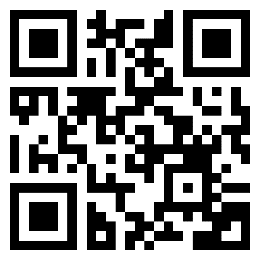 Remplir un tableau de proportionnalité par passage à l’unitéCoefficient de proportionnalité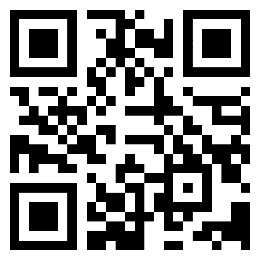 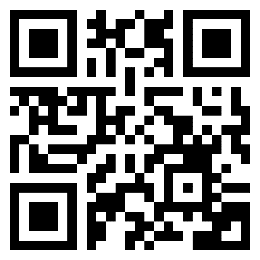 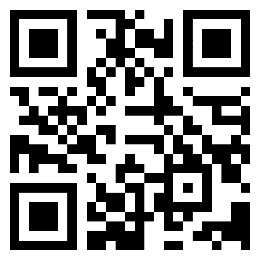 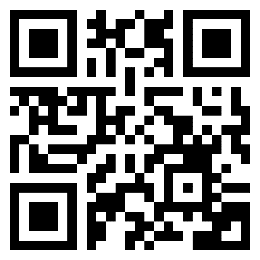 Remplir un tableau de proportionnalité avec le coefficient de proportionnalitéReconnaître un tableau de proportionnalité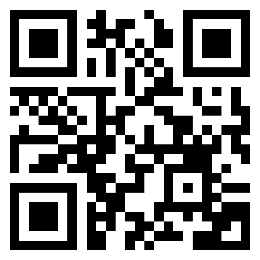 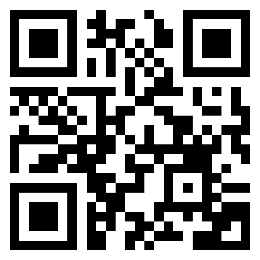 Comprendre la notion de pourcentage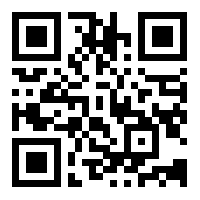 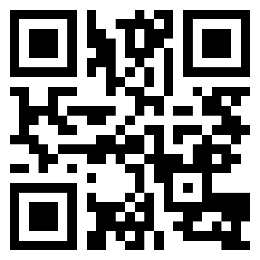 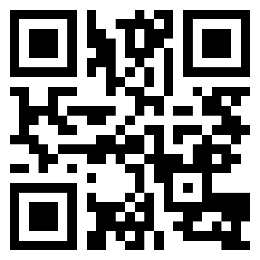 Pourcentage d’un nombre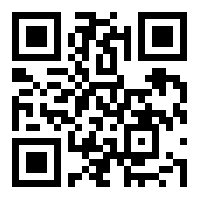 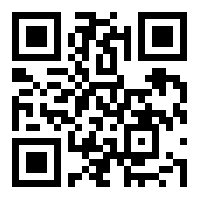 Calculer un pourcentageSéquence 19QuadrilatèresVocabulaire des quadrilatères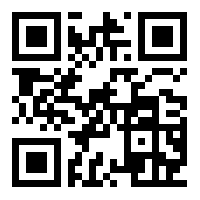 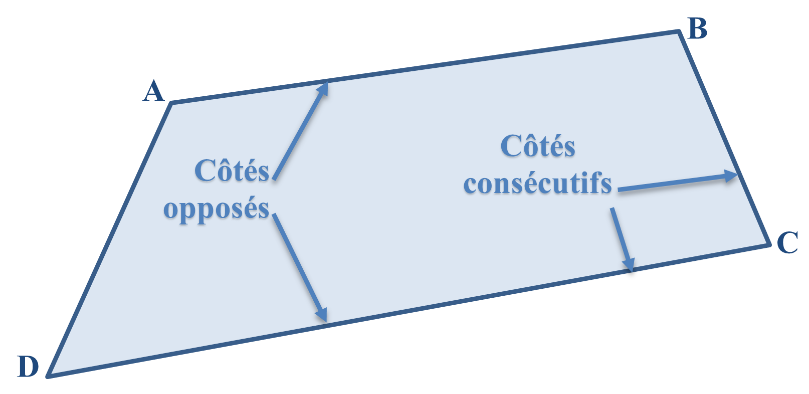 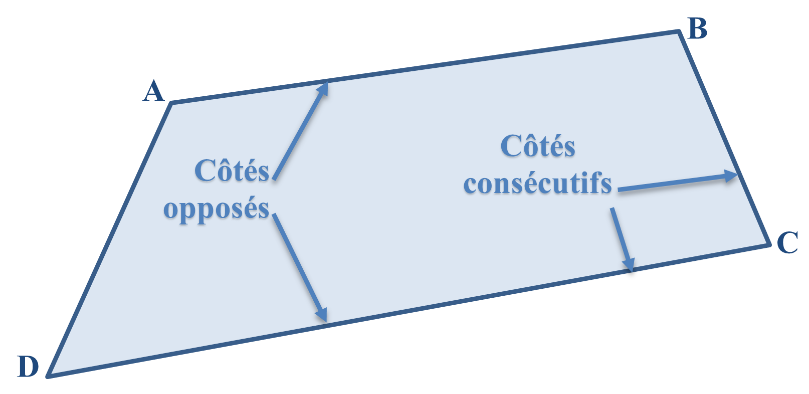 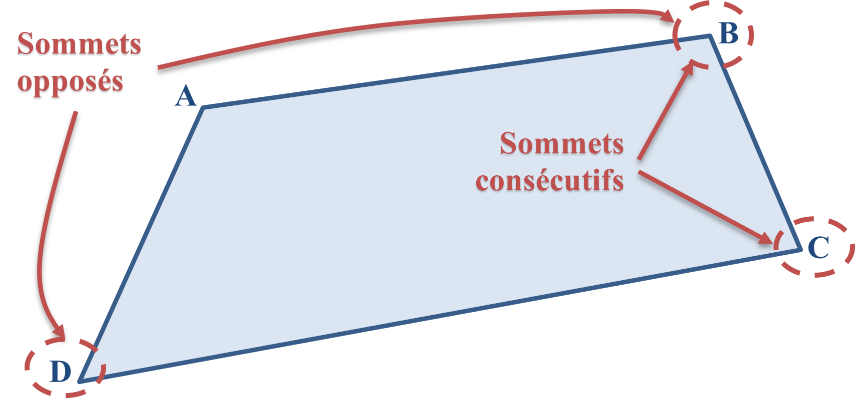 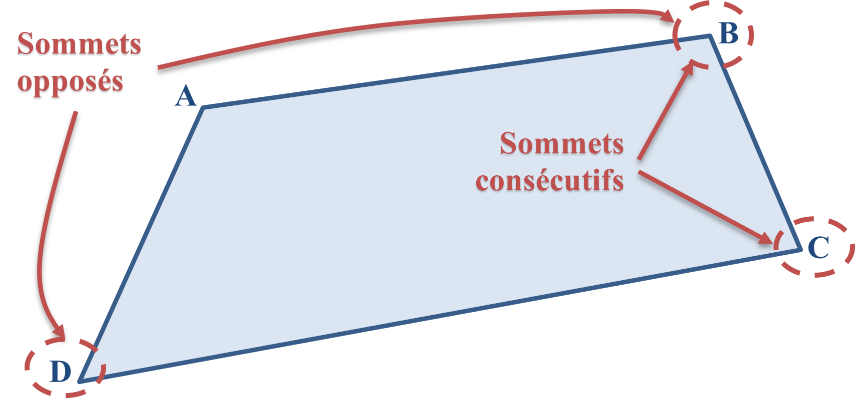 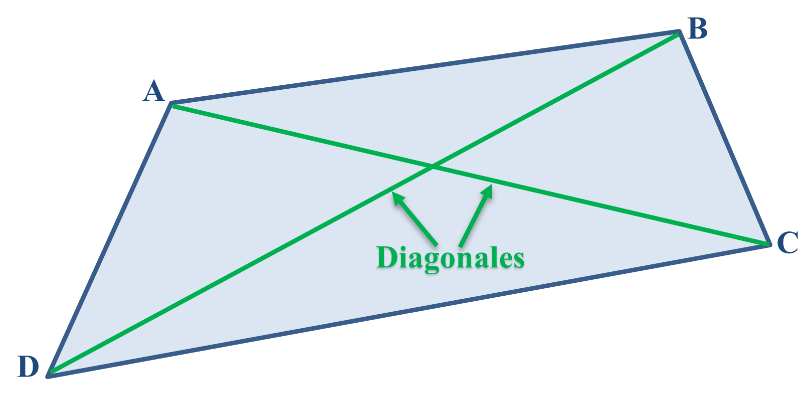 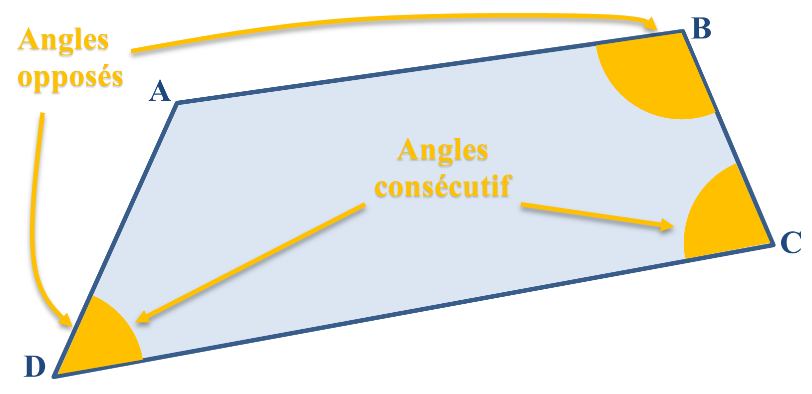 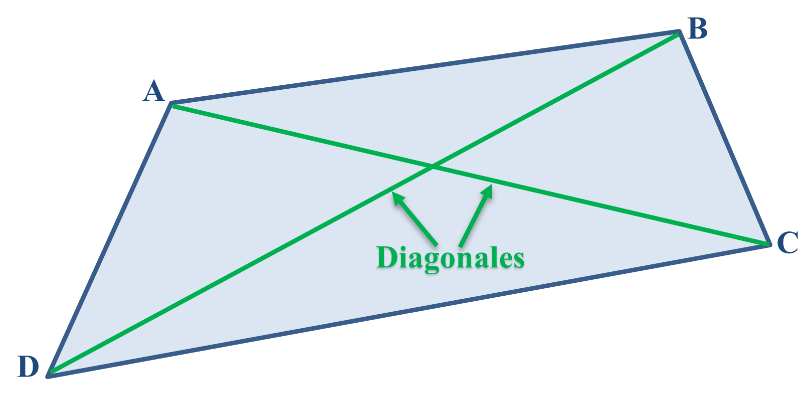 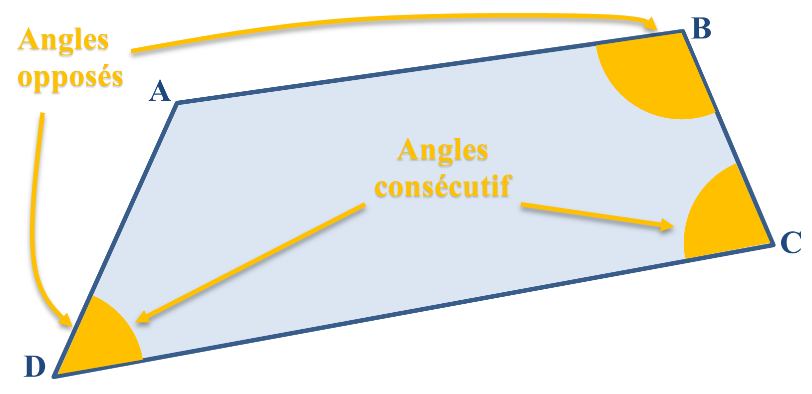 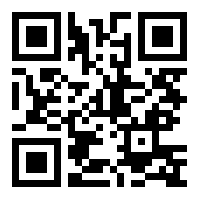 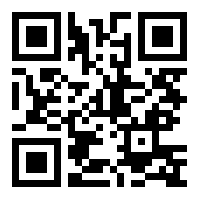 Nommer un quadrilatèreLe rectangle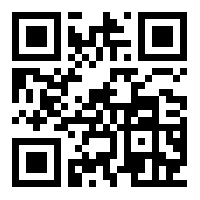 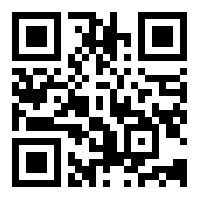 Le losange	Le carré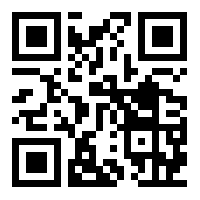 Tracer un rectangle sans utiliser d’équerre 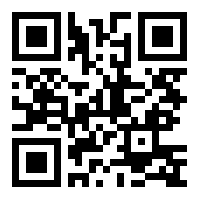 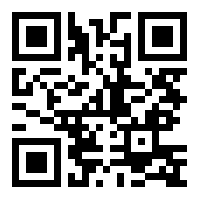 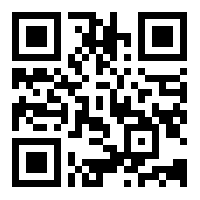 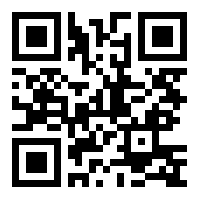 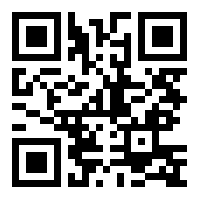 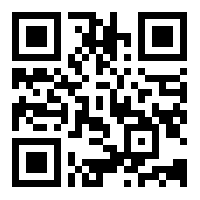 Tracer un losange sans utiliser d’équerre Tracer un carré sans utiliser d’équerre Séquence 20Pavé droit et volumeVocabulaire du pavé droit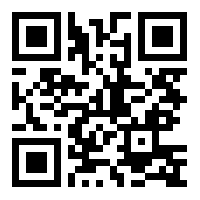 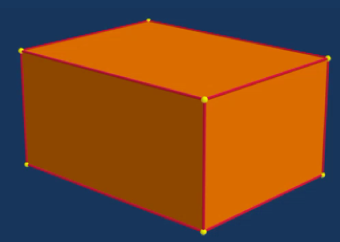 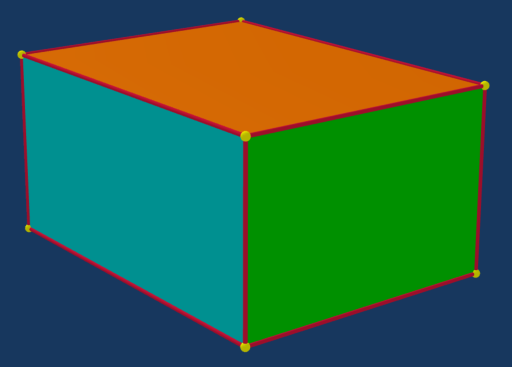 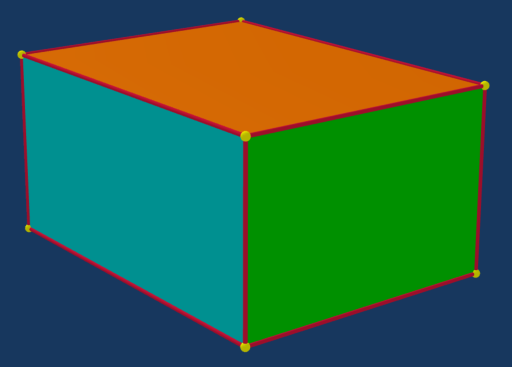 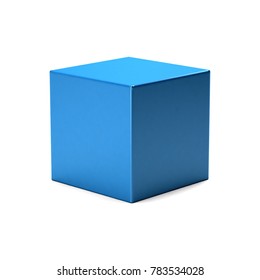 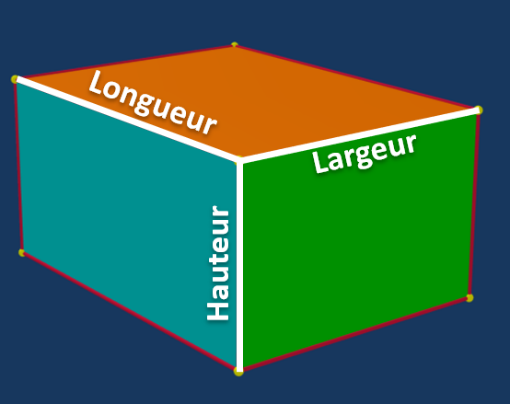 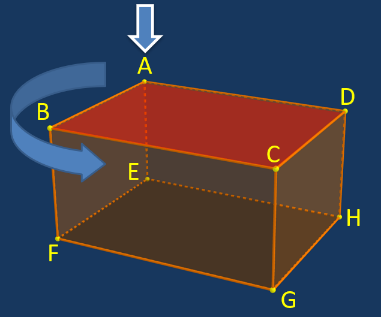 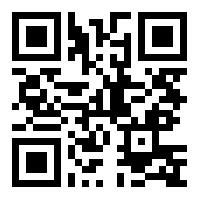 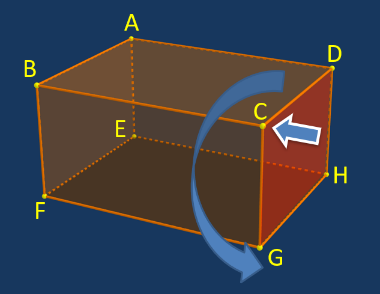 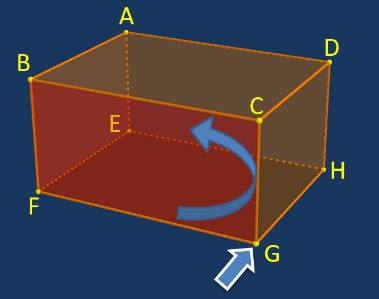 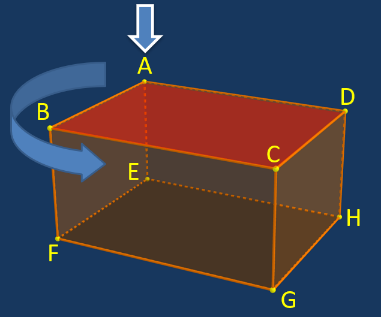 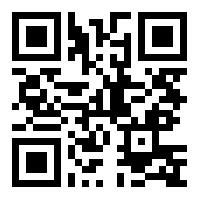 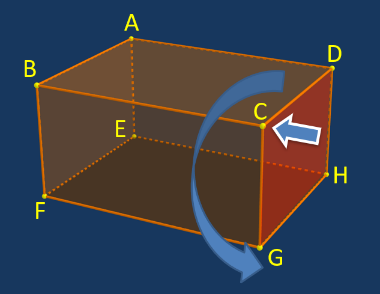 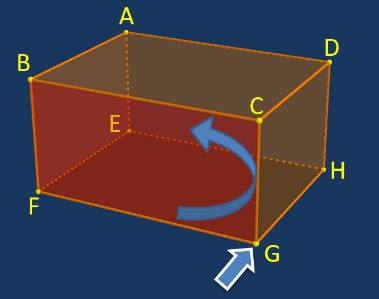 Nommer un pavé droitPerspective cavalière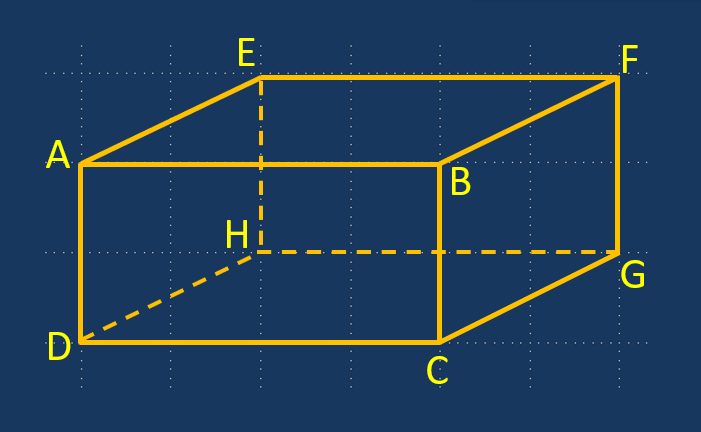 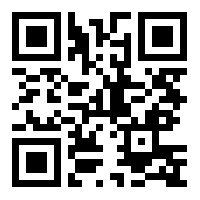 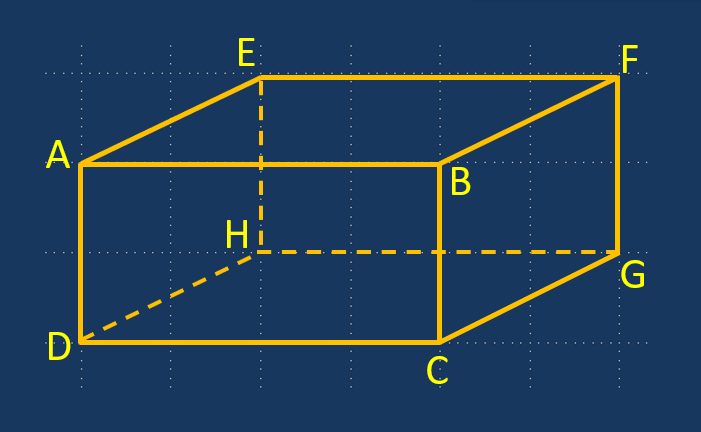 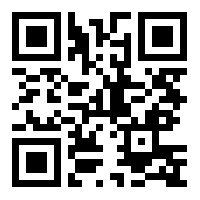 Patrons du pavé droit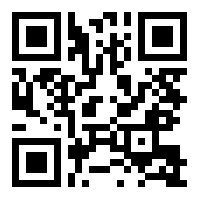 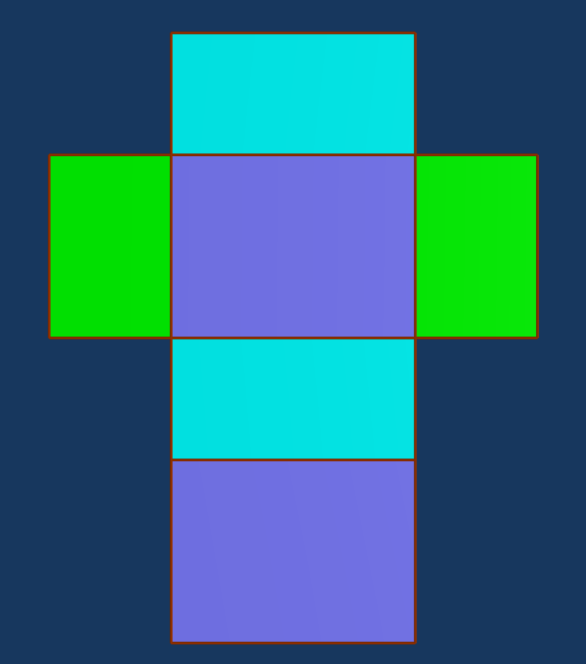 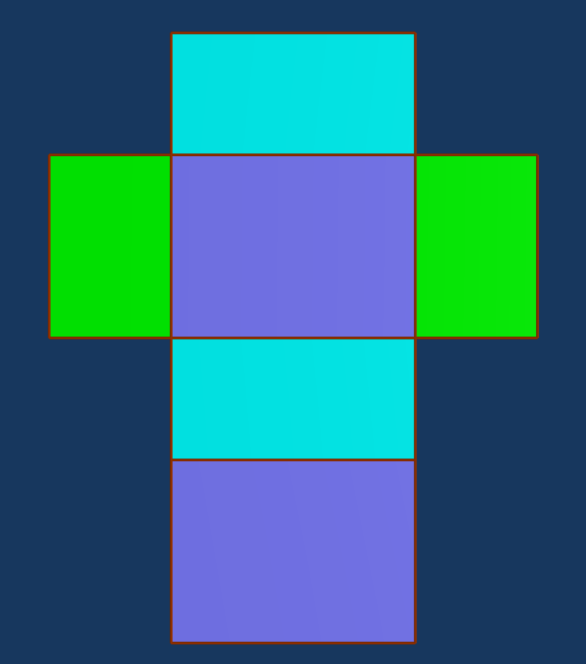 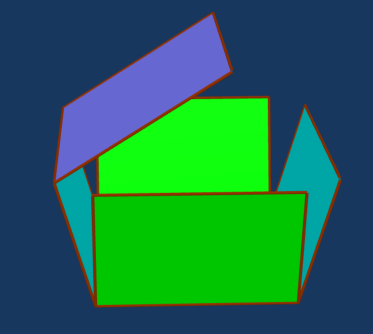 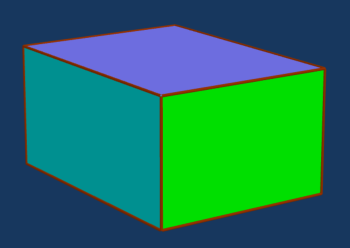 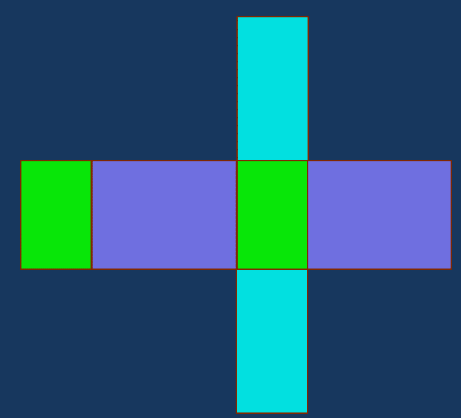 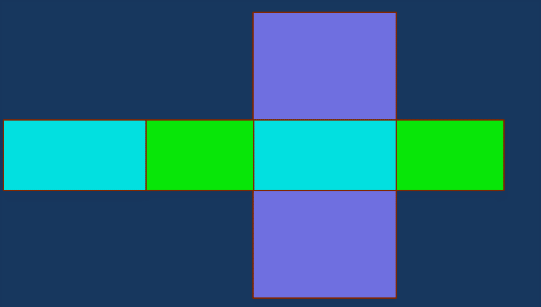 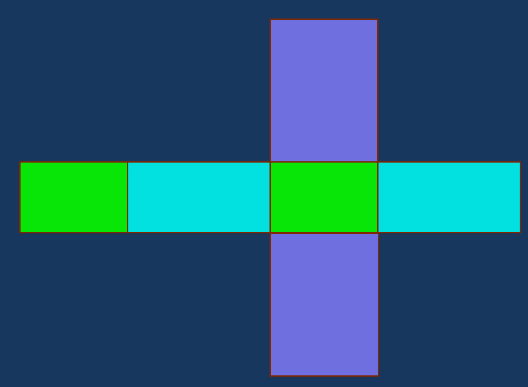 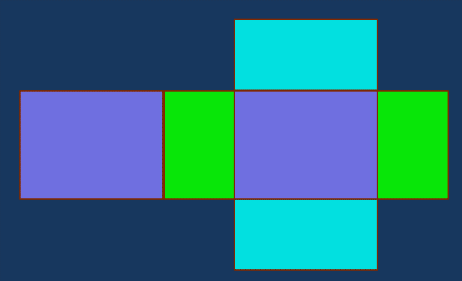 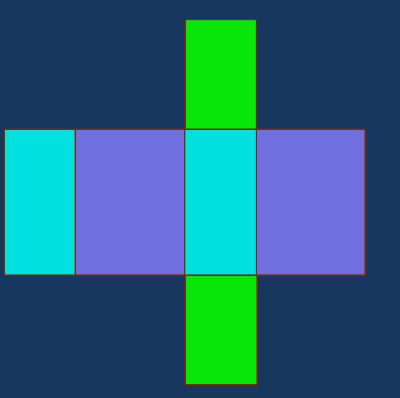 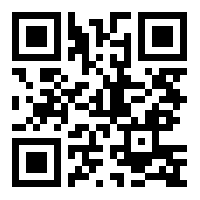 Unité de volume et conversions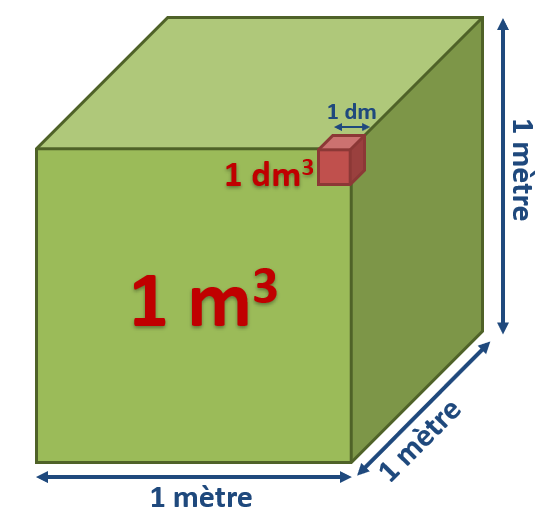 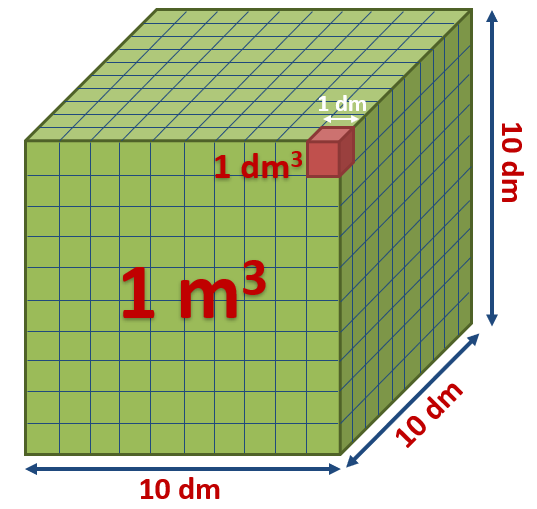 Volume du pavé droit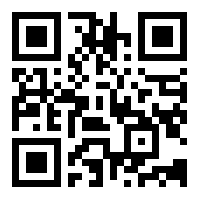 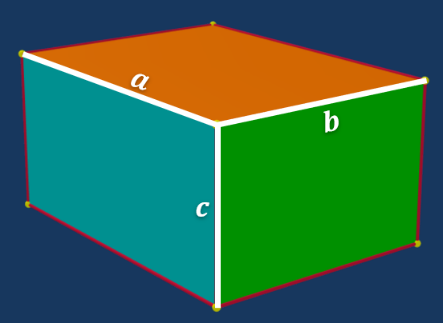 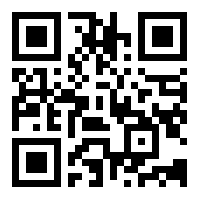 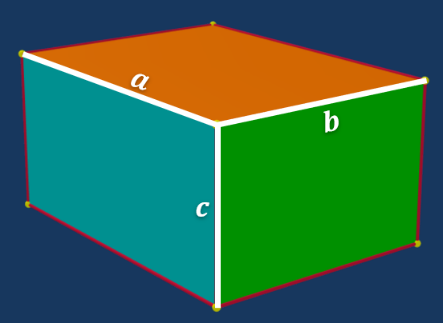 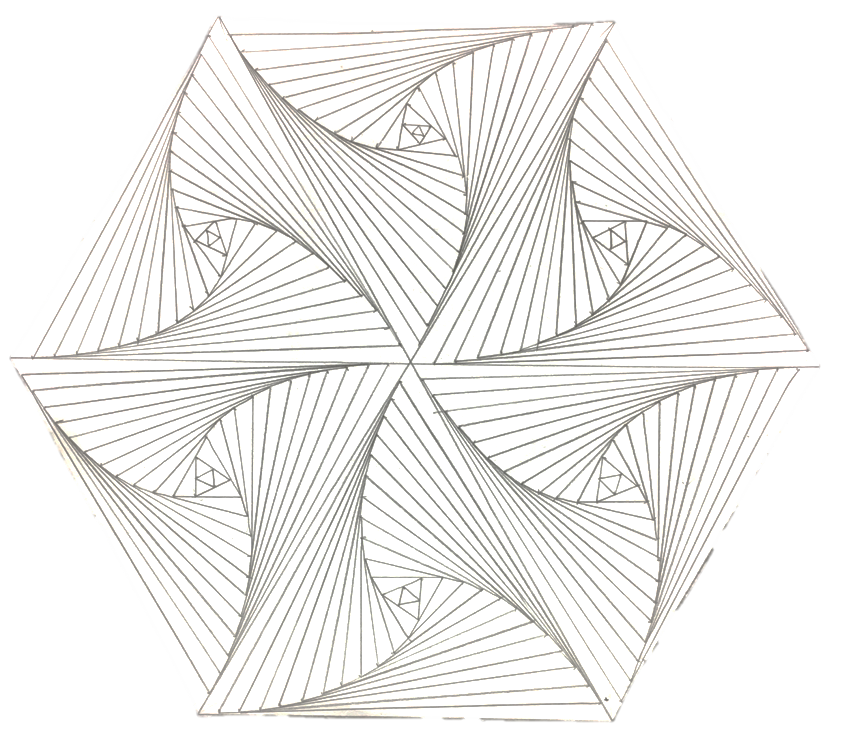 A la fin de cette séquence je dois...Pour réviser…Classe des milliardsClasse des milliardsClasse des milliardsClasse des millionsClasse des millionsClasse des millionsClasse des milliersClasse des milliersClasse des milliersClasse des unitésClasse des unitésClasse des unitésCentaines de milliardsDizaines de milliardsUnités de milliardsCentaines de millionsDizaines de millionsUnités de millionsCentaines de milleDizaines de milleUnités de milleCentainesDizainesUnitésA la fin de cette séquence je dois...Pour réviser…PointSegmentDemi-droiteDroiteFigureNotationA la fin de cette séquence je dois...Pour réviser…A la fin de cette séquence je dois...Pour réviser…A la fin de cette séquence je dois...Pour réviser…A la fin de cette séquence je dois...Pour réviser…A la fin de cette séquence je dois...Pour réviser…A la fin de cette séquence je dois...Pour réviser…Partie entièrePartie décimalePartie décimalePartie décimalePartie décimalePartie décimalePartie décimalePartie entièreDixièmesCentièmesMillièmesDix-millièmesCent-millièmesMillionièmes15,931Partie entièrePartie décimalePartie décimalePartie décimalePartie décimalePartie décimalePartie décimalePartie entièreDixièmesCentièmesMillièmesDix-millièmesCent-millièmesMillionièmes15,931Partie entièrePartie décimalePartie décimalePartie décimalePartie décimalePartie décimalePartie décimalePartie entièreDixièmesCentièmesMillièmesDix-millièmesCent-millièmesMillionièmes15,931A la fin de cette séquence je dois...Pour réviser…A la fin de cette séquence je dois...Pour réviser…A la fin de cette séquence je dois...Pour réviser…A la fin de cette séquence je dois...Pour réviser…A la fin de cette séquence je dois...Pour réviser…kmhmdammdmcmmmA la fin de cette séquence je dois...Pour réviser…A la fin de cette séquence je dois...Pour réviser…A la fin de cette séquence je dois...Pour réviser…A la fin de cette séquence je dois...Pour réviser…A la fin de cette séquence je dois...Pour réviser…A la fin de cette séquence je dois...Pour réviser…A la fin de cette séquence je dois...Pour réviser…